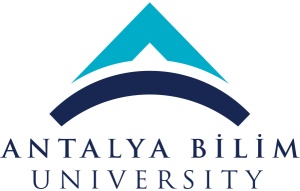 ECTS Course Description FormECTS Course Description FormECTS Course Description FormECTS Course Description FormECTS Course Description FormECTS Course Description FormECTS Course Description FormECTS Course Description FormECTS Course Description FormECTS Course Description FormECTS Course Description FormECTS Course Description FormECTS Course Description FormECTS Course Description FormECTS Course Description FormECTS Course Description FormECTS Course Description FormECTS Course Description FormPART I ( Senate Approval)PART I ( Senate Approval)PART I ( Senate Approval)PART I ( Senate Approval)PART I ( Senate Approval)PART I ( Senate Approval)PART I ( Senate Approval)PART I ( Senate Approval)PART I ( Senate Approval)PART I ( Senate Approval)PART I ( Senate Approval)PART I ( Senate Approval)PART I ( Senate Approval)PART I ( Senate Approval)PART I ( Senate Approval)PART I ( Senate Approval)PART I ( Senate Approval)PART I ( Senate Approval)PART I ( Senate Approval)PART I ( Senate Approval)PART I ( Senate Approval)PART I ( Senate Approval)PART I ( Senate Approval)Offering School  Antalya Bilim UniversityAntalya Bilim UniversityAntalya Bilim UniversityAntalya Bilim UniversityAntalya Bilim UniversityAntalya Bilim UniversityAntalya Bilim UniversityAntalya Bilim UniversityAntalya Bilim UniversityAntalya Bilim UniversityAntalya Bilim UniversityAntalya Bilim UniversityAntalya Bilim UniversityAntalya Bilim UniversityAntalya Bilim UniversityAntalya Bilim UniversityAntalya Bilim UniversityAntalya Bilim UniversityAntalya Bilim UniversityAntalya Bilim UniversityAntalya Bilim UniversityAntalya Bilim UniversityOffering DepartmentIndustrial EngineeringIndustrial EngineeringIndustrial EngineeringIndustrial EngineeringIndustrial EngineeringIndustrial EngineeringIndustrial EngineeringIndustrial EngineeringIndustrial EngineeringIndustrial EngineeringIndustrial EngineeringIndustrial EngineeringIndustrial EngineeringIndustrial EngineeringIndustrial EngineeringIndustrial EngineeringIndustrial EngineeringIndustrial EngineeringIndustrial EngineeringIndustrial EngineeringIndustrial EngineeringIndustrial EngineeringProgram(s) Offered toAll engineeringAll engineeringAll engineeringAll engineeringAll engineeringAll engineeringAll engineeringAll engineeringAll engineeringAll engineeringAll engineeringAll engineeringAll engineeringElectiveElectiveElectiveElectiveElectiveElectiveElectiveElectiveElectiveProgram(s) Offered toProgram(s) Offered toCourse Code BIO 102BIO 102BIO 102BIO 102BIO 102BIO 102BIO 102BIO 102BIO 102BIO 102BIO 102BIO 102BIO 102BIO 102BIO 102BIO 102BIO 102BIO 102BIO 102BIO 102BIO 102BIO 102Course NameBiologyBiologyBiologyBiologyBiologyBiologyBiologyBiologyBiologyBiologyBiologyBiologyBiologyBiologyBiologyBiologyBiologyBiologyBiologyBiologyBiologyBiologyLanguage of InstructionEnglishEnglishEnglishEnglishEnglishEnglishEnglishEnglishEnglishEnglishEnglishEnglishEnglishEnglishEnglishEnglishEnglishEnglishEnglishEnglishEnglishEnglishType of CourseMandatory - LectureMandatory - LectureMandatory - LectureMandatory - LectureMandatory - LectureMandatory - LectureMandatory - LectureMandatory - LectureMandatory - LectureMandatory - LectureMandatory - LectureMandatory - LectureMandatory - LectureMandatory - LectureMandatory - LectureMandatory - LectureMandatory - LectureMandatory - LectureMandatory - LectureMandatory - LectureMandatory - LectureMandatory - LectureLevel of CourseUndergraduateUndergraduateUndergraduateUndergraduateUndergraduateUndergraduateUndergraduateUndergraduateUndergraduateUndergraduateUndergraduateUndergraduateUndergraduateUndergraduateUndergraduateUndergraduateUndergraduateUndergraduateUndergraduateUndergraduateUndergraduateUndergraduateHours per WeekLecture: 3Lecture: 3Lecture: 3Lecture: 3Lecture: 3Laboratory:-Laboratory:-Laboratory:-Laboratory:-Recitation: -Recitation: -Practical:  -Practical:  -Practical:  -Practical:  -Studio: -Studio: -Studio: -Other: -Other: -Other: -Other: -ECTS Credit4444444444444444444444Grading ModeLetter GradeLetter GradeLetter GradeLetter GradeLetter GradeLetter GradeLetter GradeLetter GradeLetter GradeLetter GradeLetter GradeLetter GradeLetter GradeLetter GradeLetter GradeLetter GradeLetter GradeLetter GradeLetter GradeLetter GradeLetter GradeLetter GradePre-requisitesCHEM101CHEM101CHEM101CHEM101CHEM101CHEM101CHEM101CHEM101CHEM101CHEM101CHEM101CHEM101CHEM101CHEM101CHEM101CHEM101CHEM101CHEM101CHEM101CHEM101CHEM101CHEM101Co-requisites----------------------Registration Restriction----------------------Educational ObjectiveTo familiarize the students with the basic organization of organisms and subsequent building to a living beingTo impart an understanding about the machinery of the cell functions that is ultimately responsible for various daily activitiesTo provide knowledge about biological problems that require engineering expertise to solve themTo familiarize the students with the basic organization of organisms and subsequent building to a living beingTo impart an understanding about the machinery of the cell functions that is ultimately responsible for various daily activitiesTo provide knowledge about biological problems that require engineering expertise to solve themTo familiarize the students with the basic organization of organisms and subsequent building to a living beingTo impart an understanding about the machinery of the cell functions that is ultimately responsible for various daily activitiesTo provide knowledge about biological problems that require engineering expertise to solve themTo familiarize the students with the basic organization of organisms and subsequent building to a living beingTo impart an understanding about the machinery of the cell functions that is ultimately responsible for various daily activitiesTo provide knowledge about biological problems that require engineering expertise to solve themTo familiarize the students with the basic organization of organisms and subsequent building to a living beingTo impart an understanding about the machinery of the cell functions that is ultimately responsible for various daily activitiesTo provide knowledge about biological problems that require engineering expertise to solve themTo familiarize the students with the basic organization of organisms and subsequent building to a living beingTo impart an understanding about the machinery of the cell functions that is ultimately responsible for various daily activitiesTo provide knowledge about biological problems that require engineering expertise to solve themTo familiarize the students with the basic organization of organisms and subsequent building to a living beingTo impart an understanding about the machinery of the cell functions that is ultimately responsible for various daily activitiesTo provide knowledge about biological problems that require engineering expertise to solve themTo familiarize the students with the basic organization of organisms and subsequent building to a living beingTo impart an understanding about the machinery of the cell functions that is ultimately responsible for various daily activitiesTo provide knowledge about biological problems that require engineering expertise to solve themTo familiarize the students with the basic organization of organisms and subsequent building to a living beingTo impart an understanding about the machinery of the cell functions that is ultimately responsible for various daily activitiesTo provide knowledge about biological problems that require engineering expertise to solve themTo familiarize the students with the basic organization of organisms and subsequent building to a living beingTo impart an understanding about the machinery of the cell functions that is ultimately responsible for various daily activitiesTo provide knowledge about biological problems that require engineering expertise to solve themTo familiarize the students with the basic organization of organisms and subsequent building to a living beingTo impart an understanding about the machinery of the cell functions that is ultimately responsible for various daily activitiesTo provide knowledge about biological problems that require engineering expertise to solve themTo familiarize the students with the basic organization of organisms and subsequent building to a living beingTo impart an understanding about the machinery of the cell functions that is ultimately responsible for various daily activitiesTo provide knowledge about biological problems that require engineering expertise to solve themTo familiarize the students with the basic organization of organisms and subsequent building to a living beingTo impart an understanding about the machinery of the cell functions that is ultimately responsible for various daily activitiesTo provide knowledge about biological problems that require engineering expertise to solve themTo familiarize the students with the basic organization of organisms and subsequent building to a living beingTo impart an understanding about the machinery of the cell functions that is ultimately responsible for various daily activitiesTo provide knowledge about biological problems that require engineering expertise to solve themTo familiarize the students with the basic organization of organisms and subsequent building to a living beingTo impart an understanding about the machinery of the cell functions that is ultimately responsible for various daily activitiesTo provide knowledge about biological problems that require engineering expertise to solve themTo familiarize the students with the basic organization of organisms and subsequent building to a living beingTo impart an understanding about the machinery of the cell functions that is ultimately responsible for various daily activitiesTo provide knowledge about biological problems that require engineering expertise to solve themTo familiarize the students with the basic organization of organisms and subsequent building to a living beingTo impart an understanding about the machinery of the cell functions that is ultimately responsible for various daily activitiesTo provide knowledge about biological problems that require engineering expertise to solve themTo familiarize the students with the basic organization of organisms and subsequent building to a living beingTo impart an understanding about the machinery of the cell functions that is ultimately responsible for various daily activitiesTo provide knowledge about biological problems that require engineering expertise to solve themTo familiarize the students with the basic organization of organisms and subsequent building to a living beingTo impart an understanding about the machinery of the cell functions that is ultimately responsible for various daily activitiesTo provide knowledge about biological problems that require engineering expertise to solve themTo familiarize the students with the basic organization of organisms and subsequent building to a living beingTo impart an understanding about the machinery of the cell functions that is ultimately responsible for various daily activitiesTo provide knowledge about biological problems that require engineering expertise to solve themTo familiarize the students with the basic organization of organisms and subsequent building to a living beingTo impart an understanding about the machinery of the cell functions that is ultimately responsible for various daily activitiesTo provide knowledge about biological problems that require engineering expertise to solve themTo familiarize the students with the basic organization of organisms and subsequent building to a living beingTo impart an understanding about the machinery of the cell functions that is ultimately responsible for various daily activitiesTo provide knowledge about biological problems that require engineering expertise to solve themCourse DescriptionThe BIO-102 covers the fundamental aspects of General Biology. The cell, genetic, evolution, plant and animal biology and the ecology constitute the sub-titles of this course.The BIO-102 covers the fundamental aspects of General Biology. The cell, genetic, evolution, plant and animal biology and the ecology constitute the sub-titles of this course.The BIO-102 covers the fundamental aspects of General Biology. The cell, genetic, evolution, plant and animal biology and the ecology constitute the sub-titles of this course.The BIO-102 covers the fundamental aspects of General Biology. The cell, genetic, evolution, plant and animal biology and the ecology constitute the sub-titles of this course.The BIO-102 covers the fundamental aspects of General Biology. The cell, genetic, evolution, plant and animal biology and the ecology constitute the sub-titles of this course.The BIO-102 covers the fundamental aspects of General Biology. The cell, genetic, evolution, plant and animal biology and the ecology constitute the sub-titles of this course.The BIO-102 covers the fundamental aspects of General Biology. The cell, genetic, evolution, plant and animal biology and the ecology constitute the sub-titles of this course.The BIO-102 covers the fundamental aspects of General Biology. The cell, genetic, evolution, plant and animal biology and the ecology constitute the sub-titles of this course.The BIO-102 covers the fundamental aspects of General Biology. The cell, genetic, evolution, plant and animal biology and the ecology constitute the sub-titles of this course.The BIO-102 covers the fundamental aspects of General Biology. The cell, genetic, evolution, plant and animal biology and the ecology constitute the sub-titles of this course.The BIO-102 covers the fundamental aspects of General Biology. The cell, genetic, evolution, plant and animal biology and the ecology constitute the sub-titles of this course.The BIO-102 covers the fundamental aspects of General Biology. The cell, genetic, evolution, plant and animal biology and the ecology constitute the sub-titles of this course.The BIO-102 covers the fundamental aspects of General Biology. The cell, genetic, evolution, plant and animal biology and the ecology constitute the sub-titles of this course.The BIO-102 covers the fundamental aspects of General Biology. The cell, genetic, evolution, plant and animal biology and the ecology constitute the sub-titles of this course.The BIO-102 covers the fundamental aspects of General Biology. The cell, genetic, evolution, plant and animal biology and the ecology constitute the sub-titles of this course.The BIO-102 covers the fundamental aspects of General Biology. The cell, genetic, evolution, plant and animal biology and the ecology constitute the sub-titles of this course.The BIO-102 covers the fundamental aspects of General Biology. The cell, genetic, evolution, plant and animal biology and the ecology constitute the sub-titles of this course.The BIO-102 covers the fundamental aspects of General Biology. The cell, genetic, evolution, plant and animal biology and the ecology constitute the sub-titles of this course.The BIO-102 covers the fundamental aspects of General Biology. The cell, genetic, evolution, plant and animal biology and the ecology constitute the sub-titles of this course.The BIO-102 covers the fundamental aspects of General Biology. The cell, genetic, evolution, plant and animal biology and the ecology constitute the sub-titles of this course.The BIO-102 covers the fundamental aspects of General Biology. The cell, genetic, evolution, plant and animal biology and the ecology constitute the sub-titles of this course.The BIO-102 covers the fundamental aspects of General Biology. The cell, genetic, evolution, plant and animal biology and the ecology constitute the sub-titles of this course.Learning Outcomes LO1LO1LO1will be able to improve the matter and energy knowledge in the organisms,will be able to describe the form and function relationship between the cell and the organism,will be able to explain genetic transfer in organism and populations,will be able to explain the types of life forms and their functions,will be able to define the relation between environments of the life forms and ecosystem.will be able to improve the matter and energy knowledge in the organisms,will be able to describe the form and function relationship between the cell and the organism,will be able to explain genetic transfer in organism and populations,will be able to explain the types of life forms and their functions,will be able to define the relation between environments of the life forms and ecosystem.will be able to improve the matter and energy knowledge in the organisms,will be able to describe the form and function relationship between the cell and the organism,will be able to explain genetic transfer in organism and populations,will be able to explain the types of life forms and their functions,will be able to define the relation between environments of the life forms and ecosystem.will be able to improve the matter and energy knowledge in the organisms,will be able to describe the form and function relationship between the cell and the organism,will be able to explain genetic transfer in organism and populations,will be able to explain the types of life forms and their functions,will be able to define the relation between environments of the life forms and ecosystem.will be able to improve the matter and energy knowledge in the organisms,will be able to describe the form and function relationship between the cell and the organism,will be able to explain genetic transfer in organism and populations,will be able to explain the types of life forms and their functions,will be able to define the relation between environments of the life forms and ecosystem.will be able to improve the matter and energy knowledge in the organisms,will be able to describe the form and function relationship between the cell and the organism,will be able to explain genetic transfer in organism and populations,will be able to explain the types of life forms and their functions,will be able to define the relation between environments of the life forms and ecosystem.will be able to improve the matter and energy knowledge in the organisms,will be able to describe the form and function relationship between the cell and the organism,will be able to explain genetic transfer in organism and populations,will be able to explain the types of life forms and their functions,will be able to define the relation between environments of the life forms and ecosystem.will be able to improve the matter and energy knowledge in the organisms,will be able to describe the form and function relationship between the cell and the organism,will be able to explain genetic transfer in organism and populations,will be able to explain the types of life forms and their functions,will be able to define the relation between environments of the life forms and ecosystem.will be able to improve the matter and energy knowledge in the organisms,will be able to describe the form and function relationship between the cell and the organism,will be able to explain genetic transfer in organism and populations,will be able to explain the types of life forms and their functions,will be able to define the relation between environments of the life forms and ecosystem.will be able to improve the matter and energy knowledge in the organisms,will be able to describe the form and function relationship between the cell and the organism,will be able to explain genetic transfer in organism and populations,will be able to explain the types of life forms and their functions,will be able to define the relation between environments of the life forms and ecosystem.will be able to improve the matter and energy knowledge in the organisms,will be able to describe the form and function relationship between the cell and the organism,will be able to explain genetic transfer in organism and populations,will be able to explain the types of life forms and their functions,will be able to define the relation between environments of the life forms and ecosystem.will be able to improve the matter and energy knowledge in the organisms,will be able to describe the form and function relationship between the cell and the organism,will be able to explain genetic transfer in organism and populations,will be able to explain the types of life forms and their functions,will be able to define the relation between environments of the life forms and ecosystem.will be able to improve the matter and energy knowledge in the organisms,will be able to describe the form and function relationship between the cell and the organism,will be able to explain genetic transfer in organism and populations,will be able to explain the types of life forms and their functions,will be able to define the relation between environments of the life forms and ecosystem.will be able to improve the matter and energy knowledge in the organisms,will be able to describe the form and function relationship between the cell and the organism,will be able to explain genetic transfer in organism and populations,will be able to explain the types of life forms and their functions,will be able to define the relation between environments of the life forms and ecosystem.will be able to improve the matter and energy knowledge in the organisms,will be able to describe the form and function relationship between the cell and the organism,will be able to explain genetic transfer in organism and populations,will be able to explain the types of life forms and their functions,will be able to define the relation between environments of the life forms and ecosystem.will be able to improve the matter and energy knowledge in the organisms,will be able to describe the form and function relationship between the cell and the organism,will be able to explain genetic transfer in organism and populations,will be able to explain the types of life forms and their functions,will be able to define the relation between environments of the life forms and ecosystem.will be able to improve the matter and energy knowledge in the organisms,will be able to describe the form and function relationship between the cell and the organism,will be able to explain genetic transfer in organism and populations,will be able to explain the types of life forms and their functions,will be able to define the relation between environments of the life forms and ecosystem.will be able to improve the matter and energy knowledge in the organisms,will be able to describe the form and function relationship between the cell and the organism,will be able to explain genetic transfer in organism and populations,will be able to explain the types of life forms and their functions,will be able to define the relation between environments of the life forms and ecosystem.will be able to improve the matter and energy knowledge in the organisms,will be able to describe the form and function relationship between the cell and the organism,will be able to explain genetic transfer in organism and populations,will be able to explain the types of life forms and their functions,will be able to define the relation between environments of the life forms and ecosystem.Learning Outcomes LO2LO2LO2will be able to improve the matter and energy knowledge in the organisms,will be able to describe the form and function relationship between the cell and the organism,will be able to explain genetic transfer in organism and populations,will be able to explain the types of life forms and their functions,will be able to define the relation between environments of the life forms and ecosystem.will be able to improve the matter and energy knowledge in the organisms,will be able to describe the form and function relationship between the cell and the organism,will be able to explain genetic transfer in organism and populations,will be able to explain the types of life forms and their functions,will be able to define the relation between environments of the life forms and ecosystem.will be able to improve the matter and energy knowledge in the organisms,will be able to describe the form and function relationship between the cell and the organism,will be able to explain genetic transfer in organism and populations,will be able to explain the types of life forms and their functions,will be able to define the relation between environments of the life forms and ecosystem.will be able to improve the matter and energy knowledge in the organisms,will be able to describe the form and function relationship between the cell and the organism,will be able to explain genetic transfer in organism and populations,will be able to explain the types of life forms and their functions,will be able to define the relation between environments of the life forms and ecosystem.will be able to improve the matter and energy knowledge in the organisms,will be able to describe the form and function relationship between the cell and the organism,will be able to explain genetic transfer in organism and populations,will be able to explain the types of life forms and their functions,will be able to define the relation between environments of the life forms and ecosystem.will be able to improve the matter and energy knowledge in the organisms,will be able to describe the form and function relationship between the cell and the organism,will be able to explain genetic transfer in organism and populations,will be able to explain the types of life forms and their functions,will be able to define the relation between environments of the life forms and ecosystem.will be able to improve the matter and energy knowledge in the organisms,will be able to describe the form and function relationship between the cell and the organism,will be able to explain genetic transfer in organism and populations,will be able to explain the types of life forms and their functions,will be able to define the relation between environments of the life forms and ecosystem.will be able to improve the matter and energy knowledge in the organisms,will be able to describe the form and function relationship between the cell and the organism,will be able to explain genetic transfer in organism and populations,will be able to explain the types of life forms and their functions,will be able to define the relation between environments of the life forms and ecosystem.will be able to improve the matter and energy knowledge in the organisms,will be able to describe the form and function relationship between the cell and the organism,will be able to explain genetic transfer in organism and populations,will be able to explain the types of life forms and their functions,will be able to define the relation between environments of the life forms and ecosystem.will be able to improve the matter and energy knowledge in the organisms,will be able to describe the form and function relationship between the cell and the organism,will be able to explain genetic transfer in organism and populations,will be able to explain the types of life forms and their functions,will be able to define the relation between environments of the life forms and ecosystem.will be able to improve the matter and energy knowledge in the organisms,will be able to describe the form and function relationship between the cell and the organism,will be able to explain genetic transfer in organism and populations,will be able to explain the types of life forms and their functions,will be able to define the relation between environments of the life forms and ecosystem.will be able to improve the matter and energy knowledge in the organisms,will be able to describe the form and function relationship between the cell and the organism,will be able to explain genetic transfer in organism and populations,will be able to explain the types of life forms and their functions,will be able to define the relation between environments of the life forms and ecosystem.will be able to improve the matter and energy knowledge in the organisms,will be able to describe the form and function relationship between the cell and the organism,will be able to explain genetic transfer in organism and populations,will be able to explain the types of life forms and their functions,will be able to define the relation between environments of the life forms and ecosystem.will be able to improve the matter and energy knowledge in the organisms,will be able to describe the form and function relationship between the cell and the organism,will be able to explain genetic transfer in organism and populations,will be able to explain the types of life forms and their functions,will be able to define the relation between environments of the life forms and ecosystem.will be able to improve the matter and energy knowledge in the organisms,will be able to describe the form and function relationship between the cell and the organism,will be able to explain genetic transfer in organism and populations,will be able to explain the types of life forms and their functions,will be able to define the relation between environments of the life forms and ecosystem.will be able to improve the matter and energy knowledge in the organisms,will be able to describe the form and function relationship between the cell and the organism,will be able to explain genetic transfer in organism and populations,will be able to explain the types of life forms and their functions,will be able to define the relation between environments of the life forms and ecosystem.will be able to improve the matter and energy knowledge in the organisms,will be able to describe the form and function relationship between the cell and the organism,will be able to explain genetic transfer in organism and populations,will be able to explain the types of life forms and their functions,will be able to define the relation between environments of the life forms and ecosystem.will be able to improve the matter and energy knowledge in the organisms,will be able to describe the form and function relationship between the cell and the organism,will be able to explain genetic transfer in organism and populations,will be able to explain the types of life forms and their functions,will be able to define the relation between environments of the life forms and ecosystem.will be able to improve the matter and energy knowledge in the organisms,will be able to describe the form and function relationship between the cell and the organism,will be able to explain genetic transfer in organism and populations,will be able to explain the types of life forms and their functions,will be able to define the relation between environments of the life forms and ecosystem.Learning Outcomes LO3LO3LO3will be able to improve the matter and energy knowledge in the organisms,will be able to describe the form and function relationship between the cell and the organism,will be able to explain genetic transfer in organism and populations,will be able to explain the types of life forms and their functions,will be able to define the relation between environments of the life forms and ecosystem.will be able to improve the matter and energy knowledge in the organisms,will be able to describe the form and function relationship between the cell and the organism,will be able to explain genetic transfer in organism and populations,will be able to explain the types of life forms and their functions,will be able to define the relation between environments of the life forms and ecosystem.will be able to improve the matter and energy knowledge in the organisms,will be able to describe the form and function relationship between the cell and the organism,will be able to explain genetic transfer in organism and populations,will be able to explain the types of life forms and their functions,will be able to define the relation between environments of the life forms and ecosystem.will be able to improve the matter and energy knowledge in the organisms,will be able to describe the form and function relationship between the cell and the organism,will be able to explain genetic transfer in organism and populations,will be able to explain the types of life forms and their functions,will be able to define the relation between environments of the life forms and ecosystem.will be able to improve the matter and energy knowledge in the organisms,will be able to describe the form and function relationship between the cell and the organism,will be able to explain genetic transfer in organism and populations,will be able to explain the types of life forms and their functions,will be able to define the relation between environments of the life forms and ecosystem.will be able to improve the matter and energy knowledge in the organisms,will be able to describe the form and function relationship between the cell and the organism,will be able to explain genetic transfer in organism and populations,will be able to explain the types of life forms and their functions,will be able to define the relation between environments of the life forms and ecosystem.will be able to improve the matter and energy knowledge in the organisms,will be able to describe the form and function relationship between the cell and the organism,will be able to explain genetic transfer in organism and populations,will be able to explain the types of life forms and their functions,will be able to define the relation between environments of the life forms and ecosystem.will be able to improve the matter and energy knowledge in the organisms,will be able to describe the form and function relationship between the cell and the organism,will be able to explain genetic transfer in organism and populations,will be able to explain the types of life forms and their functions,will be able to define the relation between environments of the life forms and ecosystem.will be able to improve the matter and energy knowledge in the organisms,will be able to describe the form and function relationship between the cell and the organism,will be able to explain genetic transfer in organism and populations,will be able to explain the types of life forms and their functions,will be able to define the relation between environments of the life forms and ecosystem.will be able to improve the matter and energy knowledge in the organisms,will be able to describe the form and function relationship between the cell and the organism,will be able to explain genetic transfer in organism and populations,will be able to explain the types of life forms and their functions,will be able to define the relation between environments of the life forms and ecosystem.will be able to improve the matter and energy knowledge in the organisms,will be able to describe the form and function relationship between the cell and the organism,will be able to explain genetic transfer in organism and populations,will be able to explain the types of life forms and their functions,will be able to define the relation between environments of the life forms and ecosystem.will be able to improve the matter and energy knowledge in the organisms,will be able to describe the form and function relationship between the cell and the organism,will be able to explain genetic transfer in organism and populations,will be able to explain the types of life forms and their functions,will be able to define the relation between environments of the life forms and ecosystem.will be able to improve the matter and energy knowledge in the organisms,will be able to describe the form and function relationship between the cell and the organism,will be able to explain genetic transfer in organism and populations,will be able to explain the types of life forms and their functions,will be able to define the relation between environments of the life forms and ecosystem.will be able to improve the matter and energy knowledge in the organisms,will be able to describe the form and function relationship between the cell and the organism,will be able to explain genetic transfer in organism and populations,will be able to explain the types of life forms and their functions,will be able to define the relation between environments of the life forms and ecosystem.will be able to improve the matter and energy knowledge in the organisms,will be able to describe the form and function relationship between the cell and the organism,will be able to explain genetic transfer in organism and populations,will be able to explain the types of life forms and their functions,will be able to define the relation between environments of the life forms and ecosystem.will be able to improve the matter and energy knowledge in the organisms,will be able to describe the form and function relationship between the cell and the organism,will be able to explain genetic transfer in organism and populations,will be able to explain the types of life forms and their functions,will be able to define the relation between environments of the life forms and ecosystem.will be able to improve the matter and energy knowledge in the organisms,will be able to describe the form and function relationship between the cell and the organism,will be able to explain genetic transfer in organism and populations,will be able to explain the types of life forms and their functions,will be able to define the relation between environments of the life forms and ecosystem.will be able to improve the matter and energy knowledge in the organisms,will be able to describe the form and function relationship between the cell and the organism,will be able to explain genetic transfer in organism and populations,will be able to explain the types of life forms and their functions,will be able to define the relation between environments of the life forms and ecosystem.will be able to improve the matter and energy knowledge in the organisms,will be able to describe the form and function relationship between the cell and the organism,will be able to explain genetic transfer in organism and populations,will be able to explain the types of life forms and their functions,will be able to define the relation between environments of the life forms and ecosystem.Learning Outcomes LO4LO4LO4will be able to improve the matter and energy knowledge in the organisms,will be able to describe the form and function relationship between the cell and the organism,will be able to explain genetic transfer in organism and populations,will be able to explain the types of life forms and their functions,will be able to define the relation between environments of the life forms and ecosystem.will be able to improve the matter and energy knowledge in the organisms,will be able to describe the form and function relationship between the cell and the organism,will be able to explain genetic transfer in organism and populations,will be able to explain the types of life forms and their functions,will be able to define the relation between environments of the life forms and ecosystem.will be able to improve the matter and energy knowledge in the organisms,will be able to describe the form and function relationship between the cell and the organism,will be able to explain genetic transfer in organism and populations,will be able to explain the types of life forms and their functions,will be able to define the relation between environments of the life forms and ecosystem.will be able to improve the matter and energy knowledge in the organisms,will be able to describe the form and function relationship between the cell and the organism,will be able to explain genetic transfer in organism and populations,will be able to explain the types of life forms and their functions,will be able to define the relation between environments of the life forms and ecosystem.will be able to improve the matter and energy knowledge in the organisms,will be able to describe the form and function relationship between the cell and the organism,will be able to explain genetic transfer in organism and populations,will be able to explain the types of life forms and their functions,will be able to define the relation between environments of the life forms and ecosystem.will be able to improve the matter and energy knowledge in the organisms,will be able to describe the form and function relationship between the cell and the organism,will be able to explain genetic transfer in organism and populations,will be able to explain the types of life forms and their functions,will be able to define the relation between environments of the life forms and ecosystem.will be able to improve the matter and energy knowledge in the organisms,will be able to describe the form and function relationship between the cell and the organism,will be able to explain genetic transfer in organism and populations,will be able to explain the types of life forms and their functions,will be able to define the relation between environments of the life forms and ecosystem.will be able to improve the matter and energy knowledge in the organisms,will be able to describe the form and function relationship between the cell and the organism,will be able to explain genetic transfer in organism and populations,will be able to explain the types of life forms and their functions,will be able to define the relation between environments of the life forms and ecosystem.will be able to improve the matter and energy knowledge in the organisms,will be able to describe the form and function relationship between the cell and the organism,will be able to explain genetic transfer in organism and populations,will be able to explain the types of life forms and their functions,will be able to define the relation between environments of the life forms and ecosystem.will be able to improve the matter and energy knowledge in the organisms,will be able to describe the form and function relationship between the cell and the organism,will be able to explain genetic transfer in organism and populations,will be able to explain the types of life forms and their functions,will be able to define the relation between environments of the life forms and ecosystem.will be able to improve the matter and energy knowledge in the organisms,will be able to describe the form and function relationship between the cell and the organism,will be able to explain genetic transfer in organism and populations,will be able to explain the types of life forms and their functions,will be able to define the relation between environments of the life forms and ecosystem.will be able to improve the matter and energy knowledge in the organisms,will be able to describe the form and function relationship between the cell and the organism,will be able to explain genetic transfer in organism and populations,will be able to explain the types of life forms and their functions,will be able to define the relation between environments of the life forms and ecosystem.will be able to improve the matter and energy knowledge in the organisms,will be able to describe the form and function relationship between the cell and the organism,will be able to explain genetic transfer in organism and populations,will be able to explain the types of life forms and their functions,will be able to define the relation between environments of the life forms and ecosystem.will be able to improve the matter and energy knowledge in the organisms,will be able to describe the form and function relationship between the cell and the organism,will be able to explain genetic transfer in organism and populations,will be able to explain the types of life forms and their functions,will be able to define the relation between environments of the life forms and ecosystem.will be able to improve the matter and energy knowledge in the organisms,will be able to describe the form and function relationship between the cell and the organism,will be able to explain genetic transfer in organism and populations,will be able to explain the types of life forms and their functions,will be able to define the relation between environments of the life forms and ecosystem.will be able to improve the matter and energy knowledge in the organisms,will be able to describe the form and function relationship between the cell and the organism,will be able to explain genetic transfer in organism and populations,will be able to explain the types of life forms and their functions,will be able to define the relation between environments of the life forms and ecosystem.will be able to improve the matter and energy knowledge in the organisms,will be able to describe the form and function relationship between the cell and the organism,will be able to explain genetic transfer in organism and populations,will be able to explain the types of life forms and their functions,will be able to define the relation between environments of the life forms and ecosystem.will be able to improve the matter and energy knowledge in the organisms,will be able to describe the form and function relationship between the cell and the organism,will be able to explain genetic transfer in organism and populations,will be able to explain the types of life forms and their functions,will be able to define the relation between environments of the life forms and ecosystem.will be able to improve the matter and energy knowledge in the organisms,will be able to describe the form and function relationship between the cell and the organism,will be able to explain genetic transfer in organism and populations,will be able to explain the types of life forms and their functions,will be able to define the relation between environments of the life forms and ecosystem.Learning Outcomes LO5LO5LO5will be able to improve the matter and energy knowledge in the organisms,will be able to describe the form and function relationship between the cell and the organism,will be able to explain genetic transfer in organism and populations,will be able to explain the types of life forms and their functions,will be able to define the relation between environments of the life forms and ecosystem.will be able to improve the matter and energy knowledge in the organisms,will be able to describe the form and function relationship between the cell and the organism,will be able to explain genetic transfer in organism and populations,will be able to explain the types of life forms and their functions,will be able to define the relation between environments of the life forms and ecosystem.will be able to improve the matter and energy knowledge in the organisms,will be able to describe the form and function relationship between the cell and the organism,will be able to explain genetic transfer in organism and populations,will be able to explain the types of life forms and their functions,will be able to define the relation between environments of the life forms and ecosystem.will be able to improve the matter and energy knowledge in the organisms,will be able to describe the form and function relationship between the cell and the organism,will be able to explain genetic transfer in organism and populations,will be able to explain the types of life forms and their functions,will be able to define the relation between environments of the life forms and ecosystem.will be able to improve the matter and energy knowledge in the organisms,will be able to describe the form and function relationship between the cell and the organism,will be able to explain genetic transfer in organism and populations,will be able to explain the types of life forms and their functions,will be able to define the relation between environments of the life forms and ecosystem.will be able to improve the matter and energy knowledge in the organisms,will be able to describe the form and function relationship between the cell and the organism,will be able to explain genetic transfer in organism and populations,will be able to explain the types of life forms and their functions,will be able to define the relation between environments of the life forms and ecosystem.will be able to improve the matter and energy knowledge in the organisms,will be able to describe the form and function relationship between the cell and the organism,will be able to explain genetic transfer in organism and populations,will be able to explain the types of life forms and their functions,will be able to define the relation between environments of the life forms and ecosystem.will be able to improve the matter and energy knowledge in the organisms,will be able to describe the form and function relationship between the cell and the organism,will be able to explain genetic transfer in organism and populations,will be able to explain the types of life forms and their functions,will be able to define the relation between environments of the life forms and ecosystem.will be able to improve the matter and energy knowledge in the organisms,will be able to describe the form and function relationship between the cell and the organism,will be able to explain genetic transfer in organism and populations,will be able to explain the types of life forms and their functions,will be able to define the relation between environments of the life forms and ecosystem.will be able to improve the matter and energy knowledge in the organisms,will be able to describe the form and function relationship between the cell and the organism,will be able to explain genetic transfer in organism and populations,will be able to explain the types of life forms and their functions,will be able to define the relation between environments of the life forms and ecosystem.will be able to improve the matter and energy knowledge in the organisms,will be able to describe the form and function relationship between the cell and the organism,will be able to explain genetic transfer in organism and populations,will be able to explain the types of life forms and their functions,will be able to define the relation between environments of the life forms and ecosystem.will be able to improve the matter and energy knowledge in the organisms,will be able to describe the form and function relationship between the cell and the organism,will be able to explain genetic transfer in organism and populations,will be able to explain the types of life forms and their functions,will be able to define the relation between environments of the life forms and ecosystem.will be able to improve the matter and energy knowledge in the organisms,will be able to describe the form and function relationship between the cell and the organism,will be able to explain genetic transfer in organism and populations,will be able to explain the types of life forms and their functions,will be able to define the relation between environments of the life forms and ecosystem.will be able to improve the matter and energy knowledge in the organisms,will be able to describe the form and function relationship between the cell and the organism,will be able to explain genetic transfer in organism and populations,will be able to explain the types of life forms and their functions,will be able to define the relation between environments of the life forms and ecosystem.will be able to improve the matter and energy knowledge in the organisms,will be able to describe the form and function relationship between the cell and the organism,will be able to explain genetic transfer in organism and populations,will be able to explain the types of life forms and their functions,will be able to define the relation between environments of the life forms and ecosystem.will be able to improve the matter and energy knowledge in the organisms,will be able to describe the form and function relationship between the cell and the organism,will be able to explain genetic transfer in organism and populations,will be able to explain the types of life forms and their functions,will be able to define the relation between environments of the life forms and ecosystem.will be able to improve the matter and energy knowledge in the organisms,will be able to describe the form and function relationship between the cell and the organism,will be able to explain genetic transfer in organism and populations,will be able to explain the types of life forms and their functions,will be able to define the relation between environments of the life forms and ecosystem.will be able to improve the matter and energy knowledge in the organisms,will be able to describe the form and function relationship between the cell and the organism,will be able to explain genetic transfer in organism and populations,will be able to explain the types of life forms and their functions,will be able to define the relation between environments of the life forms and ecosystem.will be able to improve the matter and energy knowledge in the organisms,will be able to describe the form and function relationship between the cell and the organism,will be able to explain genetic transfer in organism and populations,will be able to explain the types of life forms and their functions,will be able to define the relation between environments of the life forms and ecosystem.Learning Outcomes LO6LO6LO6will be able to improve the matter and energy knowledge in the organisms,will be able to describe the form and function relationship between the cell and the organism,will be able to explain genetic transfer in organism and populations,will be able to explain the types of life forms and their functions,will be able to define the relation between environments of the life forms and ecosystem.will be able to improve the matter and energy knowledge in the organisms,will be able to describe the form and function relationship between the cell and the organism,will be able to explain genetic transfer in organism and populations,will be able to explain the types of life forms and their functions,will be able to define the relation between environments of the life forms and ecosystem.will be able to improve the matter and energy knowledge in the organisms,will be able to describe the form and function relationship between the cell and the organism,will be able to explain genetic transfer in organism and populations,will be able to explain the types of life forms and their functions,will be able to define the relation between environments of the life forms and ecosystem.will be able to improve the matter and energy knowledge in the organisms,will be able to describe the form and function relationship between the cell and the organism,will be able to explain genetic transfer in organism and populations,will be able to explain the types of life forms and their functions,will be able to define the relation between environments of the life forms and ecosystem.will be able to improve the matter and energy knowledge in the organisms,will be able to describe the form and function relationship between the cell and the organism,will be able to explain genetic transfer in organism and populations,will be able to explain the types of life forms and their functions,will be able to define the relation between environments of the life forms and ecosystem.will be able to improve the matter and energy knowledge in the organisms,will be able to describe the form and function relationship between the cell and the organism,will be able to explain genetic transfer in organism and populations,will be able to explain the types of life forms and their functions,will be able to define the relation between environments of the life forms and ecosystem.will be able to improve the matter and energy knowledge in the organisms,will be able to describe the form and function relationship between the cell and the organism,will be able to explain genetic transfer in organism and populations,will be able to explain the types of life forms and their functions,will be able to define the relation between environments of the life forms and ecosystem.will be able to improve the matter and energy knowledge in the organisms,will be able to describe the form and function relationship between the cell and the organism,will be able to explain genetic transfer in organism and populations,will be able to explain the types of life forms and their functions,will be able to define the relation between environments of the life forms and ecosystem.will be able to improve the matter and energy knowledge in the organisms,will be able to describe the form and function relationship between the cell and the organism,will be able to explain genetic transfer in organism and populations,will be able to explain the types of life forms and their functions,will be able to define the relation between environments of the life forms and ecosystem.will be able to improve the matter and energy knowledge in the organisms,will be able to describe the form and function relationship between the cell and the organism,will be able to explain genetic transfer in organism and populations,will be able to explain the types of life forms and their functions,will be able to define the relation between environments of the life forms and ecosystem.will be able to improve the matter and energy knowledge in the organisms,will be able to describe the form and function relationship between the cell and the organism,will be able to explain genetic transfer in organism and populations,will be able to explain the types of life forms and their functions,will be able to define the relation between environments of the life forms and ecosystem.will be able to improve the matter and energy knowledge in the organisms,will be able to describe the form and function relationship between the cell and the organism,will be able to explain genetic transfer in organism and populations,will be able to explain the types of life forms and their functions,will be able to define the relation between environments of the life forms and ecosystem.will be able to improve the matter and energy knowledge in the organisms,will be able to describe the form and function relationship between the cell and the organism,will be able to explain genetic transfer in organism and populations,will be able to explain the types of life forms and their functions,will be able to define the relation between environments of the life forms and ecosystem.will be able to improve the matter and energy knowledge in the organisms,will be able to describe the form and function relationship between the cell and the organism,will be able to explain genetic transfer in organism and populations,will be able to explain the types of life forms and their functions,will be able to define the relation between environments of the life forms and ecosystem.will be able to improve the matter and energy knowledge in the organisms,will be able to describe the form and function relationship between the cell and the organism,will be able to explain genetic transfer in organism and populations,will be able to explain the types of life forms and their functions,will be able to define the relation between environments of the life forms and ecosystem.will be able to improve the matter and energy knowledge in the organisms,will be able to describe the form and function relationship between the cell and the organism,will be able to explain genetic transfer in organism and populations,will be able to explain the types of life forms and their functions,will be able to define the relation between environments of the life forms and ecosystem.will be able to improve the matter and energy knowledge in the organisms,will be able to describe the form and function relationship between the cell and the organism,will be able to explain genetic transfer in organism and populations,will be able to explain the types of life forms and their functions,will be able to define the relation between environments of the life forms and ecosystem.will be able to improve the matter and energy knowledge in the organisms,will be able to describe the form and function relationship between the cell and the organism,will be able to explain genetic transfer in organism and populations,will be able to explain the types of life forms and their functions,will be able to define the relation between environments of the life forms and ecosystem.will be able to improve the matter and energy knowledge in the organisms,will be able to describe the form and function relationship between the cell and the organism,will be able to explain genetic transfer in organism and populations,will be able to explain the types of life forms and their functions,will be able to define the relation between environments of the life forms and ecosystem.Learning Outcomes n..n..n..will be able to improve the matter and energy knowledge in the organisms,will be able to describe the form and function relationship between the cell and the organism,will be able to explain genetic transfer in organism and populations,will be able to explain the types of life forms and their functions,will be able to define the relation between environments of the life forms and ecosystem.will be able to improve the matter and energy knowledge in the organisms,will be able to describe the form and function relationship between the cell and the organism,will be able to explain genetic transfer in organism and populations,will be able to explain the types of life forms and their functions,will be able to define the relation between environments of the life forms and ecosystem.will be able to improve the matter and energy knowledge in the organisms,will be able to describe the form and function relationship between the cell and the organism,will be able to explain genetic transfer in organism and populations,will be able to explain the types of life forms and their functions,will be able to define the relation between environments of the life forms and ecosystem.will be able to improve the matter and energy knowledge in the organisms,will be able to describe the form and function relationship between the cell and the organism,will be able to explain genetic transfer in organism and populations,will be able to explain the types of life forms and their functions,will be able to define the relation between environments of the life forms and ecosystem.will be able to improve the matter and energy knowledge in the organisms,will be able to describe the form and function relationship between the cell and the organism,will be able to explain genetic transfer in organism and populations,will be able to explain the types of life forms and their functions,will be able to define the relation between environments of the life forms and ecosystem.will be able to improve the matter and energy knowledge in the organisms,will be able to describe the form and function relationship between the cell and the organism,will be able to explain genetic transfer in organism and populations,will be able to explain the types of life forms and their functions,will be able to define the relation between environments of the life forms and ecosystem.will be able to improve the matter and energy knowledge in the organisms,will be able to describe the form and function relationship between the cell and the organism,will be able to explain genetic transfer in organism and populations,will be able to explain the types of life forms and their functions,will be able to define the relation between environments of the life forms and ecosystem.will be able to improve the matter and energy knowledge in the organisms,will be able to describe the form and function relationship between the cell and the organism,will be able to explain genetic transfer in organism and populations,will be able to explain the types of life forms and their functions,will be able to define the relation between environments of the life forms and ecosystem.will be able to improve the matter and energy knowledge in the organisms,will be able to describe the form and function relationship between the cell and the organism,will be able to explain genetic transfer in organism and populations,will be able to explain the types of life forms and their functions,will be able to define the relation between environments of the life forms and ecosystem.will be able to improve the matter and energy knowledge in the organisms,will be able to describe the form and function relationship between the cell and the organism,will be able to explain genetic transfer in organism and populations,will be able to explain the types of life forms and their functions,will be able to define the relation between environments of the life forms and ecosystem.will be able to improve the matter and energy knowledge in the organisms,will be able to describe the form and function relationship between the cell and the organism,will be able to explain genetic transfer in organism and populations,will be able to explain the types of life forms and their functions,will be able to define the relation between environments of the life forms and ecosystem.will be able to improve the matter and energy knowledge in the organisms,will be able to describe the form and function relationship between the cell and the organism,will be able to explain genetic transfer in organism and populations,will be able to explain the types of life forms and their functions,will be able to define the relation between environments of the life forms and ecosystem.will be able to improve the matter and energy knowledge in the organisms,will be able to describe the form and function relationship between the cell and the organism,will be able to explain genetic transfer in organism and populations,will be able to explain the types of life forms and their functions,will be able to define the relation between environments of the life forms and ecosystem.will be able to improve the matter and energy knowledge in the organisms,will be able to describe the form and function relationship between the cell and the organism,will be able to explain genetic transfer in organism and populations,will be able to explain the types of life forms and their functions,will be able to define the relation between environments of the life forms and ecosystem.will be able to improve the matter and energy knowledge in the organisms,will be able to describe the form and function relationship between the cell and the organism,will be able to explain genetic transfer in organism and populations,will be able to explain the types of life forms and their functions,will be able to define the relation between environments of the life forms and ecosystem.will be able to improve the matter and energy knowledge in the organisms,will be able to describe the form and function relationship between the cell and the organism,will be able to explain genetic transfer in organism and populations,will be able to explain the types of life forms and their functions,will be able to define the relation between environments of the life forms and ecosystem.will be able to improve the matter and energy knowledge in the organisms,will be able to describe the form and function relationship between the cell and the organism,will be able to explain genetic transfer in organism and populations,will be able to explain the types of life forms and their functions,will be able to define the relation between environments of the life forms and ecosystem.will be able to improve the matter and energy knowledge in the organisms,will be able to describe the form and function relationship between the cell and the organism,will be able to explain genetic transfer in organism and populations,will be able to explain the types of life forms and their functions,will be able to define the relation between environments of the life forms and ecosystem.will be able to improve the matter and energy knowledge in the organisms,will be able to describe the form and function relationship between the cell and the organism,will be able to explain genetic transfer in organism and populations,will be able to explain the types of life forms and their functions,will be able to define the relation between environments of the life forms and ecosystem.PART II ( Faculty Board Approval)PART II ( Faculty Board Approval)PART II ( Faculty Board Approval)PART II ( Faculty Board Approval)PART II ( Faculty Board Approval)PART II ( Faculty Board Approval)PART II ( Faculty Board Approval)PART II ( Faculty Board Approval)PART II ( Faculty Board Approval)PART II ( Faculty Board Approval)PART II ( Faculty Board Approval)PART II ( Faculty Board Approval)PART II ( Faculty Board Approval)PART II ( Faculty Board Approval)PART II ( Faculty Board Approval)PART II ( Faculty Board Approval)PART II ( Faculty Board Approval)PART II ( Faculty Board Approval)PART II ( Faculty Board Approval)PART II ( Faculty Board Approval)PART II ( Faculty Board Approval)PART II ( Faculty Board Approval)PART II ( Faculty Board Approval)Basic Outcomes (University-wide)Basic Outcomes (University-wide)No.Program OutcomesProgram OutcomesProgram OutcomesProgram OutcomesProgram OutcomesProgram OutcomesProgram OutcomesProgram OutcomesProgram OutcomesProgram OutcomesLO1LO1LO2LO2LO3LO4LO4LO4LO5LO6Basic Outcomes (University-wide)Basic Outcomes (University-wide)PO1Ability to communicate effectively  and write and present a report in Turkish and English. Ability to communicate effectively  and write and present a report in Turkish and English. Ability to communicate effectively  and write and present a report in Turkish and English. Ability to communicate effectively  and write and present a report in Turkish and English. Ability to communicate effectively  and write and present a report in Turkish and English. Ability to communicate effectively  and write and present a report in Turkish and English. Ability to communicate effectively  and write and present a report in Turkish and English. Ability to communicate effectively  and write and present a report in Turkish and English. Ability to communicate effectively  and write and present a report in Turkish and English. Ability to communicate effectively  and write and present a report in Turkish and English. LO1, LO2, LO3, LO4, LO5LO1, LO2, LO3, LO4, LO5LO1, LO2, LO3, LO4, LO5LO1, LO2, LO3, LO4, LO5LO1, LO2, LO3, LO4, LO5LO1, LO2, LO3, LO4, LO5LO1, LO2, LO3, LO4, LO5LO1, LO2, LO3, LO4, LO5LO1, LO2, LO3, LO4, LO5LO1, LO2, LO3, LO4, LO5LO1, LO2, LO3, LO4, LO5LO1, LO2, LO3, LO4, LO5LO1, LO2, LO3, LO4, LO5LO1, LO2, LO3, LO4, LO5LO1, LO2, LO3, LO4, LO5LO1, LO2, LO3, LO4, LO5LO1, LO2, LO3, LO4, LO5LO1, LO2, LO3, LO4, LO5LO1, LO2, LO3, LO4, LO5LO1, LO2, LO3, LO4, LO5LO1, LO2, LO3, LO4, LO5LO1, LO2, LO3, LO4, LO5LO1, LO2, LO3, LO4, LO5LO1, LO2, LO3, LO4, LO5LO1, LO2, LO3, LO4, LO5LO1, LO2, LO3, LO4, LO5LO1, LO2, LO3, LO4, LO5LO1, LO2, LO3, LO4, LO5LO1, LO2, LO3, LO4, LO5LO1, LO2, LO3, LO4, LO5LO1, LO2, LO3, LO4, LO5LO1, LO2, LO3, LO4, LO5LO1, LO2, LO3, LO4, LO5LO1, LO2, LO3, LO4, LO5LO1, LO2, LO3, LO4, LO5LO1, LO2, LO3, LO4, LO5LO1, LO2, LO3, LO4, LO5LO1, LO2, LO3, LO4, LO5LO1, LO2, LO3, LO4, LO5LO1, LO2, LO3, LO4, LO5LO1, LO2, LO3, LO4, LO5LO1, LO2, LO3, LO4, LO5LO1, LO2, LO3, LO4, LO5LO1, LO2, LO3, LO4, LO5LO1, LO2, LO3, LO4, LO5LO1, LO2, LO3, LO4, LO5LO1, LO2, LO3, LO4, LO5LO1, LO2, LO3, LO4, LO5LO1, LO2, LO3, LO4, LO5LO1, LO2, LO3, LO4, LO5LO1, LO2, LO3, LO4, LO5LO1, LO2, LO3, LO4, LO5LO1, LO2, LO3, LO4, LO5LO1, LO2, LO3, LO4, LO5LO1, LO2, LO3, LO4, LO5LO1, LO2, LO3, LO4, LO5LO1, LO2, LO3, LO4, LO5LO1, LO2, LO3, LO4, LO5LO1, LO2, LO3, LO4, LO5LO1, LO2, LO3, LO4, LO5LO1, LO2, LO3, LO4, LO5LO1, LO2, LO3, LO4, LO5LO1, LO2, LO3, LO4, LO5LO1, LO2, LO3, LO4, LO5LO1, LO2, LO3, LO4, LO5LO1, LO2, LO3, LO4, LO5LO1, LO2, LO3, LO4, LO5LO1, LO2, LO3, LO4, LO5LO1, LO2, LO3, LO4, LO5LO1, LO2, LO3, LO4, LO5LO1, LO2, LO3, LO4, LO5LO1, LO2, LO3, LO4, LO5LO1, LO2, LO3, LO4, LO5LO1, LO2, LO3, LO4, LO5LO1, LO2, LO3, LO4, LO5LO1, LO2, LO3, LO4, LO5LO1, LO2, LO3, LO4, LO5LO1, LO2, LO3, LO4, LO5LO1, LO2, LO3, LO4, LO5LO1, LO2, LO3, LO4, LO5LO1, LO2, LO3, LO4, LO5LO1, LO2, LO3, LO4, LO5LO1, LO2, LO3, LO4, LO5LO1, LO2, LO3, LO4, LO5LO1, LO2, LO3, LO4, LO5LO1, LO2, LO3, LO4, LO5LO1, LO2, LO3, LO4, LO5LO1, LO2, LO3, LO4, LO5LO1, LO2, LO3, LO4, LO5LO1, LO2, LO3, LO4, LO5LO1, LO2, LO3, LO4, LO5LO1, LO2, LO3, LO4, LO5LO1, LO2, LO3, LO4, LO5LO1, LO2, LO3, LO4, LO5LO1, LO2, LO3, LO4, LO5LO1, LO2, LO3, LO4, LO5LO1, LO2, LO3, LO4, LO5LO1, LO2, LO3, LO4, LO5LO1, LO2, LO3, LO4, LO5LO1, LO2, LO3, LO4, LO5LO1, LO2, LO3, LO4, LO5LO1, LO2, LO3, LO4, LO5LO1, LO2, LO3, LO4, LO5LO1, LO2, LO3, LO4, LO5LO1, LO2, LO3, LO4, LO5LO1, LO2, LO3, LO4, LO5LO1, LO2, LO3, LO4, LO5LO1, LO2, LO3, LO4, LO5LO1, LO2, LO3, LO4, LO5LO1, LO2, LO3, LO4, LO5LO1, LO2, LO3, LO4, LO5LO1, LO2, LO3, LO4, LO5LO1, LO2, LO3, LO4, LO5LO1, LO2, LO3, LO4, LO5LO1, LO2, LO3, LO4, LO5LO1, LO2, LO3, LO4, LO5LO1, LO2, LO3, LO4, LO5LO1, LO2, LO3, LO4, LO5LO1, LO2, LO3, LO4, LO5LO1, LO2, LO3, LO4, LO5Basic Outcomes (University-wide)Basic Outcomes (University-wide)PO2Ability to work individually, and in intra-disciplinary and multi-disciplinary teams.Ability to work individually, and in intra-disciplinary and multi-disciplinary teams.Ability to work individually, and in intra-disciplinary and multi-disciplinary teams.Ability to work individually, and in intra-disciplinary and multi-disciplinary teams.Ability to work individually, and in intra-disciplinary and multi-disciplinary teams.Ability to work individually, and in intra-disciplinary and multi-disciplinary teams.Ability to work individually, and in intra-disciplinary and multi-disciplinary teams.Ability to work individually, and in intra-disciplinary and multi-disciplinary teams.Ability to work individually, and in intra-disciplinary and multi-disciplinary teams.Ability to work individually, and in intra-disciplinary and multi-disciplinary teams.LO1, LO2, LO3, LO4, LO5LO1, LO2, LO3, LO4, LO5LO1, LO2, LO3, LO4, LO5LO1, LO2, LO3, LO4, LO5LO1, LO2, LO3, LO4, LO5LO1, LO2, LO3, LO4, LO5LO1, LO2, LO3, LO4, LO5LO1, LO2, LO3, LO4, LO5LO1, LO2, LO3, LO4, LO5LO1, LO2, LO3, LO4, LO5LO1, LO2, LO3, LO4, LO5LO1, LO2, LO3, LO4, LO5LO1, LO2, LO3, LO4, LO5LO1, LO2, LO3, LO4, LO5LO1, LO2, LO3, LO4, LO5LO1, LO2, LO3, LO4, LO5LO1, LO2, LO3, LO4, LO5LO1, LO2, LO3, LO4, LO5LO1, LO2, LO3, LO4, LO5LO1, LO2, LO3, LO4, LO5LO1, LO2, LO3, LO4, LO5LO1, LO2, LO3, LO4, LO5LO1, LO2, LO3, LO4, LO5LO1, LO2, LO3, LO4, LO5LO1, LO2, LO3, LO4, LO5LO1, LO2, LO3, LO4, LO5LO1, LO2, LO3, LO4, LO5LO1, LO2, LO3, LO4, LO5LO1, LO2, LO3, LO4, LO5LO1, LO2, LO3, LO4, LO5LO1, LO2, LO3, LO4, LO5LO1, LO2, LO3, LO4, LO5LO1, LO2, LO3, LO4, LO5LO1, LO2, LO3, LO4, LO5LO1, LO2, LO3, LO4, LO5LO1, LO2, LO3, LO4, LO5LO1, LO2, LO3, LO4, LO5LO1, LO2, LO3, LO4, LO5LO1, LO2, LO3, LO4, LO5LO1, LO2, LO3, LO4, LO5LO1, LO2, LO3, LO4, LO5LO1, LO2, LO3, LO4, LO5LO1, LO2, LO3, LO4, LO5LO1, LO2, LO3, LO4, LO5LO1, LO2, LO3, LO4, LO5LO1, LO2, LO3, LO4, LO5LO1, LO2, LO3, LO4, LO5LO1, LO2, LO3, LO4, LO5LO1, LO2, LO3, LO4, LO5LO1, LO2, LO3, LO4, LO5LO1, LO2, LO3, LO4, LO5LO1, LO2, LO3, LO4, LO5LO1, LO2, LO3, LO4, LO5LO1, LO2, LO3, LO4, LO5LO1, LO2, LO3, LO4, LO5LO1, LO2, LO3, LO4, LO5LO1, LO2, LO3, LO4, LO5LO1, LO2, LO3, LO4, LO5LO1, LO2, LO3, LO4, LO5LO1, LO2, LO3, LO4, LO5LO1, LO2, LO3, LO4, LO5LO1, LO2, LO3, LO4, LO5LO1, LO2, LO3, LO4, LO5LO1, LO2, LO3, LO4, LO5LO1, LO2, LO3, LO4, LO5LO1, LO2, LO3, LO4, LO5LO1, LO2, LO3, LO4, LO5LO1, LO2, LO3, LO4, LO5LO1, LO2, LO3, LO4, LO5LO1, LO2, LO3, LO4, LO5LO1, LO2, LO3, LO4, LO5LO1, LO2, LO3, LO4, LO5LO1, LO2, LO3, LO4, LO5LO1, LO2, LO3, LO4, LO5LO1, LO2, LO3, LO4, LO5LO1, LO2, LO3, LO4, LO5LO1, LO2, LO3, LO4, LO5LO1, LO2, LO3, LO4, LO5LO1, LO2, LO3, LO4, LO5LO1, LO2, LO3, LO4, LO5LO1, LO2, LO3, LO4, LO5LO1, LO2, LO3, LO4, LO5LO1, LO2, LO3, LO4, LO5LO1, LO2, LO3, LO4, LO5LO1, LO2, LO3, LO4, LO5LO1, LO2, LO3, LO4, LO5LO1, LO2, LO3, LO4, LO5LO1, LO2, LO3, LO4, LO5LO1, LO2, LO3, LO4, LO5LO1, LO2, LO3, LO4, LO5LO1, LO2, LO3, LO4, LO5LO1, LO2, LO3, LO4, LO5LO1, LO2, LO3, LO4, LO5LO1, LO2, LO3, LO4, LO5LO1, LO2, LO3, LO4, LO5LO1, LO2, LO3, LO4, LO5LO1, LO2, LO3, LO4, LO5LO1, LO2, LO3, LO4, LO5LO1, LO2, LO3, LO4, LO5LO1, LO2, LO3, LO4, LO5LO1, LO2, LO3, LO4, LO5LO1, LO2, LO3, LO4, LO5LO1, LO2, LO3, LO4, LO5LO1, LO2, LO3, LO4, LO5LO1, LO2, LO3, LO4, LO5LO1, LO2, LO3, LO4, LO5LO1, LO2, LO3, LO4, LO5LO1, LO2, LO3, LO4, LO5LO1, LO2, LO3, LO4, LO5LO1, LO2, LO3, LO4, LO5LO1, LO2, LO3, LO4, LO5LO1, LO2, LO3, LO4, LO5LO1, LO2, LO3, LO4, LO5LO1, LO2, LO3, LO4, LO5LO1, LO2, LO3, LO4, LO5LO1, LO2, LO3, LO4, LO5LO1, LO2, LO3, LO4, LO5LO1, LO2, LO3, LO4, LO5LO1, LO2, LO3, LO4, LO5LO1, LO2, LO3, LO4, LO5Basic Outcomes (University-wide)Basic Outcomes (University-wide)PO3Recognition of the need for life-long learning and ability to access information , follow developments in science and technology, and continually reinvent oneself.Recognition of the need for life-long learning and ability to access information , follow developments in science and technology, and continually reinvent oneself.Recognition of the need for life-long learning and ability to access information , follow developments in science and technology, and continually reinvent oneself.Recognition of the need for life-long learning and ability to access information , follow developments in science and technology, and continually reinvent oneself.Recognition of the need for life-long learning and ability to access information , follow developments in science and technology, and continually reinvent oneself.Recognition of the need for life-long learning and ability to access information , follow developments in science and technology, and continually reinvent oneself.Recognition of the need for life-long learning and ability to access information , follow developments in science and technology, and continually reinvent oneself.Recognition of the need for life-long learning and ability to access information , follow developments in science and technology, and continually reinvent oneself.Recognition of the need for life-long learning and ability to access information , follow developments in science and technology, and continually reinvent oneself.Recognition of the need for life-long learning and ability to access information , follow developments in science and technology, and continually reinvent oneself.LO1, LO2, LO3, LO4, LO5LO1, LO2, LO3, LO4, LO5LO1, LO2, LO3, LO4, LO5LO1, LO2, LO3, LO4, LO5LO1, LO2, LO3, LO4, LO5LO1, LO2, LO3, LO4, LO5LO1, LO2, LO3, LO4, LO5LO1, LO2, LO3, LO4, LO5LO1, LO2, LO3, LO4, LO5LO1, LO2, LO3, LO4, LO5LO1, LO2, LO3, LO4, LO5LO1, LO2, LO3, LO4, LO5LO1, LO2, LO3, LO4, LO5LO1, LO2, LO3, LO4, LO5LO1, LO2, LO3, LO4, LO5LO1, LO2, LO3, LO4, LO5LO1, LO2, LO3, LO4, LO5LO1, LO2, LO3, LO4, LO5LO1, LO2, LO3, LO4, LO5LO1, LO2, LO3, LO4, LO5LO1, LO2, LO3, LO4, LO5LO1, LO2, LO3, LO4, LO5LO1, LO2, LO3, LO4, LO5LO1, LO2, LO3, LO4, LO5LO1, LO2, LO3, LO4, LO5LO1, LO2, LO3, LO4, LO5LO1, LO2, LO3, LO4, LO5LO1, LO2, LO3, LO4, LO5LO1, LO2, LO3, LO4, LO5LO1, LO2, LO3, LO4, LO5LO1, LO2, LO3, LO4, LO5LO1, LO2, LO3, LO4, LO5LO1, LO2, LO3, LO4, LO5LO1, LO2, LO3, LO4, LO5LO1, LO2, LO3, LO4, LO5LO1, LO2, LO3, LO4, LO5LO1, LO2, LO3, LO4, LO5LO1, LO2, LO3, LO4, LO5LO1, LO2, LO3, LO4, LO5LO1, LO2, LO3, LO4, LO5LO1, LO2, LO3, LO4, LO5LO1, LO2, LO3, LO4, LO5LO1, LO2, LO3, LO4, LO5LO1, LO2, LO3, LO4, LO5LO1, LO2, LO3, LO4, LO5LO1, LO2, LO3, LO4, LO5LO1, LO2, LO3, LO4, LO5LO1, LO2, LO3, LO4, LO5LO1, LO2, LO3, LO4, LO5LO1, LO2, LO3, LO4, LO5LO1, LO2, LO3, LO4, LO5LO1, LO2, LO3, LO4, LO5LO1, LO2, LO3, LO4, LO5LO1, LO2, LO3, LO4, LO5LO1, LO2, LO3, LO4, LO5LO1, LO2, LO3, LO4, LO5LO1, LO2, LO3, LO4, LO5LO1, LO2, LO3, LO4, LO5LO1, LO2, LO3, LO4, LO5LO1, LO2, LO3, LO4, LO5LO1, LO2, LO3, LO4, LO5LO1, LO2, LO3, LO4, LO5LO1, LO2, LO3, LO4, LO5LO1, LO2, LO3, LO4, LO5LO1, LO2, LO3, LO4, LO5LO1, LO2, LO3, LO4, LO5LO1, LO2, LO3, LO4, LO5LO1, LO2, LO3, LO4, LO5LO1, LO2, LO3, LO4, LO5LO1, LO2, LO3, LO4, LO5LO1, LO2, LO3, LO4, LO5LO1, LO2, LO3, LO4, LO5LO1, LO2, LO3, LO4, LO5LO1, LO2, LO3, LO4, LO5LO1, LO2, LO3, LO4, LO5LO1, LO2, LO3, LO4, LO5LO1, LO2, LO3, LO4, LO5LO1, LO2, LO3, LO4, LO5LO1, LO2, LO3, LO4, LO5LO1, LO2, LO3, LO4, LO5LO1, LO2, LO3, LO4, LO5LO1, LO2, LO3, LO4, LO5LO1, LO2, LO3, LO4, LO5LO1, LO2, LO3, LO4, LO5LO1, LO2, LO3, LO4, LO5LO1, LO2, LO3, LO4, LO5LO1, LO2, LO3, LO4, LO5LO1, LO2, LO3, LO4, LO5LO1, LO2, LO3, LO4, LO5LO1, LO2, LO3, LO4, LO5LO1, LO2, LO3, LO4, LO5LO1, LO2, LO3, LO4, LO5LO1, LO2, LO3, LO4, LO5LO1, LO2, LO3, LO4, LO5LO1, LO2, LO3, LO4, LO5LO1, LO2, LO3, LO4, LO5LO1, LO2, LO3, LO4, LO5LO1, LO2, LO3, LO4, LO5LO1, LO2, LO3, LO4, LO5LO1, LO2, LO3, LO4, LO5LO1, LO2, LO3, LO4, LO5LO1, LO2, LO3, LO4, LO5LO1, LO2, LO3, LO4, LO5LO1, LO2, LO3, LO4, LO5LO1, LO2, LO3, LO4, LO5LO1, LO2, LO3, LO4, LO5LO1, LO2, LO3, LO4, LO5LO1, LO2, LO3, LO4, LO5LO1, LO2, LO3, LO4, LO5LO1, LO2, LO3, LO4, LO5LO1, LO2, LO3, LO4, LO5LO1, LO2, LO3, LO4, LO5LO1, LO2, LO3, LO4, LO5LO1, LO2, LO3, LO4, LO5LO1, LO2, LO3, LO4, LO5LO1, LO2, LO3, LO4, LO5LO1, LO2, LO3, LO4, LO5LO1, LO2, LO3, LO4, LO5LO1, LO2, LO3, LO4, LO5LO1, LO2, LO3, LO4, LO5Basic Outcomes (University-wide)Basic Outcomes (University-wide)PO4Knowledge of project management, risk management, innovation and change management, entrepreneurship, and sustainable development.Knowledge of project management, risk management, innovation and change management, entrepreneurship, and sustainable development.Knowledge of project management, risk management, innovation and change management, entrepreneurship, and sustainable development.Knowledge of project management, risk management, innovation and change management, entrepreneurship, and sustainable development.Knowledge of project management, risk management, innovation and change management, entrepreneurship, and sustainable development.Knowledge of project management, risk management, innovation and change management, entrepreneurship, and sustainable development.Knowledge of project management, risk management, innovation and change management, entrepreneurship, and sustainable development.Knowledge of project management, risk management, innovation and change management, entrepreneurship, and sustainable development.Knowledge of project management, risk management, innovation and change management, entrepreneurship, and sustainable development.Knowledge of project management, risk management, innovation and change management, entrepreneurship, and sustainable development.LO1, LO2, LO3, LO4, LO5LO1, LO2, LO3, LO4, LO5LO1, LO2, LO3, LO4, LO5LO1, LO2, LO3, LO4, LO5LO1, LO2, LO3, LO4, LO5LO1, LO2, LO3, LO4, LO5LO1, LO2, LO3, LO4, LO5LO1, LO2, LO3, LO4, LO5LO1, LO2, LO3, LO4, LO5LO1, LO2, LO3, LO4, LO5LO1, LO2, LO3, LO4, LO5LO1, LO2, LO3, LO4, LO5LO1, LO2, LO3, LO4, LO5LO1, LO2, LO3, LO4, LO5LO1, LO2, LO3, LO4, LO5LO1, LO2, LO3, LO4, LO5LO1, LO2, LO3, LO4, LO5LO1, LO2, LO3, LO4, LO5LO1, LO2, LO3, LO4, LO5LO1, LO2, LO3, LO4, LO5LO1, LO2, LO3, LO4, LO5LO1, LO2, LO3, LO4, LO5LO1, LO2, LO3, LO4, LO5LO1, LO2, LO3, LO4, LO5LO1, LO2, LO3, LO4, LO5LO1, LO2, LO3, LO4, LO5LO1, LO2, LO3, LO4, LO5LO1, LO2, LO3, LO4, LO5LO1, LO2, LO3, LO4, LO5LO1, LO2, LO3, LO4, LO5LO1, LO2, LO3, LO4, LO5LO1, LO2, LO3, LO4, LO5LO1, LO2, LO3, LO4, LO5LO1, LO2, LO3, LO4, LO5LO1, LO2, LO3, LO4, LO5LO1, LO2, LO3, LO4, LO5LO1, LO2, LO3, LO4, LO5LO1, LO2, LO3, LO4, LO5LO1, LO2, LO3, LO4, LO5LO1, LO2, LO3, LO4, LO5LO1, LO2, LO3, LO4, LO5LO1, LO2, LO3, LO4, LO5LO1, LO2, LO3, LO4, LO5LO1, LO2, LO3, LO4, LO5LO1, LO2, LO3, LO4, LO5LO1, LO2, LO3, LO4, LO5LO1, LO2, LO3, LO4, LO5LO1, LO2, LO3, LO4, LO5LO1, LO2, LO3, LO4, LO5LO1, LO2, LO3, LO4, LO5LO1, LO2, LO3, LO4, LO5LO1, LO2, LO3, LO4, LO5LO1, LO2, LO3, LO4, LO5LO1, LO2, LO3, LO4, LO5LO1, LO2, LO3, LO4, LO5LO1, LO2, LO3, LO4, LO5LO1, LO2, LO3, LO4, LO5LO1, LO2, LO3, LO4, LO5LO1, LO2, LO3, LO4, LO5LO1, LO2, LO3, LO4, LO5LO1, LO2, LO3, LO4, LO5LO1, LO2, LO3, LO4, LO5LO1, LO2, LO3, LO4, LO5LO1, LO2, LO3, LO4, LO5LO1, LO2, LO3, LO4, LO5LO1, LO2, LO3, LO4, LO5LO1, LO2, LO3, LO4, LO5LO1, LO2, LO3, LO4, LO5LO1, LO2, LO3, LO4, LO5LO1, LO2, LO3, LO4, LO5LO1, LO2, LO3, LO4, LO5LO1, LO2, LO3, LO4, LO5LO1, LO2, LO3, LO4, LO5LO1, LO2, LO3, LO4, LO5LO1, LO2, LO3, LO4, LO5LO1, LO2, LO3, LO4, LO5LO1, LO2, LO3, LO4, LO5LO1, LO2, LO3, LO4, LO5LO1, LO2, LO3, LO4, LO5LO1, LO2, LO3, LO4, LO5LO1, LO2, LO3, LO4, LO5LO1, LO2, LO3, LO4, LO5LO1, LO2, LO3, LO4, LO5LO1, LO2, LO3, LO4, LO5LO1, LO2, LO3, LO4, LO5LO1, LO2, LO3, LO4, LO5LO1, LO2, LO3, LO4, LO5LO1, LO2, LO3, LO4, LO5LO1, LO2, LO3, LO4, LO5LO1, LO2, LO3, LO4, LO5LO1, LO2, LO3, LO4, LO5LO1, LO2, LO3, LO4, LO5LO1, LO2, LO3, LO4, LO5LO1, LO2, LO3, LO4, LO5LO1, LO2, LO3, LO4, LO5LO1, LO2, LO3, LO4, LO5LO1, LO2, LO3, LO4, LO5LO1, LO2, LO3, LO4, LO5LO1, LO2, LO3, LO4, LO5LO1, LO2, LO3, LO4, LO5LO1, LO2, LO3, LO4, LO5LO1, LO2, LO3, LO4, LO5LO1, LO2, LO3, LO4, LO5LO1, LO2, LO3, LO4, LO5LO1, LO2, LO3, LO4, LO5LO1, LO2, LO3, LO4, LO5LO1, LO2, LO3, LO4, LO5LO1, LO2, LO3, LO4, LO5LO1, LO2, LO3, LO4, LO5LO1, LO2, LO3, LO4, LO5LO1, LO2, LO3, LO4, LO5LO1, LO2, LO3, LO4, LO5LO1, LO2, LO3, LO4, LO5LO1, LO2, LO3, LO4, LO5LO1, LO2, LO3, LO4, LO5LO1, LO2, LO3, LO4, LO5LO1, LO2, LO3, LO4, LO5LO1, LO2, LO3, LO4, LO5LO1, LO2, LO3, LO4, LO5LO1, LO2, LO3, LO4, LO5Basic Outcomes (University-wide)Basic Outcomes (University-wide)PO5Awareness of sectors and ability to prepare a business plan.Awareness of sectors and ability to prepare a business plan.Awareness of sectors and ability to prepare a business plan.Awareness of sectors and ability to prepare a business plan.Awareness of sectors and ability to prepare a business plan.Awareness of sectors and ability to prepare a business plan.Awareness of sectors and ability to prepare a business plan.Awareness of sectors and ability to prepare a business plan.Awareness of sectors and ability to prepare a business plan.Awareness of sectors and ability to prepare a business plan.LO1, LO2, LO3, LO4, LO5LO1, LO2, LO3, LO4, LO5LO1, LO2, LO3, LO4, LO5LO1, LO2, LO3, LO4, LO5LO1, LO2, LO3, LO4, LO5LO1, LO2, LO3, LO4, LO5LO1, LO2, LO3, LO4, LO5LO1, LO2, LO3, LO4, LO5LO1, LO2, LO3, LO4, LO5LO1, LO2, LO3, LO4, LO5LO1, LO2, LO3, LO4, LO5LO1, LO2, LO3, LO4, LO5LO1, LO2, LO3, LO4, LO5LO1, LO2, LO3, LO4, LO5LO1, LO2, LO3, LO4, LO5LO1, LO2, LO3, LO4, LO5LO1, LO2, LO3, LO4, LO5LO1, LO2, LO3, LO4, LO5LO1, LO2, LO3, LO4, LO5LO1, LO2, LO3, LO4, LO5LO1, LO2, LO3, LO4, LO5LO1, LO2, LO3, LO4, LO5LO1, LO2, LO3, LO4, LO5LO1, LO2, LO3, LO4, LO5LO1, LO2, LO3, LO4, LO5LO1, LO2, LO3, LO4, LO5LO1, LO2, LO3, LO4, LO5LO1, LO2, LO3, LO4, LO5LO1, LO2, LO3, LO4, LO5LO1, LO2, LO3, LO4, LO5LO1, LO2, LO3, LO4, LO5LO1, LO2, LO3, LO4, LO5LO1, LO2, LO3, LO4, LO5LO1, LO2, LO3, LO4, LO5LO1, LO2, LO3, LO4, LO5LO1, LO2, LO3, LO4, LO5LO1, LO2, LO3, LO4, LO5LO1, LO2, LO3, LO4, LO5LO1, LO2, LO3, LO4, LO5LO1, LO2, LO3, LO4, LO5LO1, LO2, LO3, LO4, LO5LO1, LO2, LO3, LO4, LO5LO1, LO2, LO3, LO4, LO5LO1, LO2, LO3, LO4, LO5LO1, LO2, LO3, LO4, LO5LO1, LO2, LO3, LO4, LO5LO1, LO2, LO3, LO4, LO5LO1, LO2, LO3, LO4, LO5LO1, LO2, LO3, LO4, LO5LO1, LO2, LO3, LO4, LO5LO1, LO2, LO3, LO4, LO5LO1, LO2, LO3, LO4, LO5LO1, LO2, LO3, LO4, LO5LO1, LO2, LO3, LO4, LO5LO1, LO2, LO3, LO4, LO5LO1, LO2, LO3, LO4, LO5LO1, LO2, LO3, LO4, LO5LO1, LO2, LO3, LO4, LO5LO1, LO2, LO3, LO4, LO5LO1, LO2, LO3, LO4, LO5LO1, LO2, LO3, LO4, LO5LO1, LO2, LO3, LO4, LO5LO1, LO2, LO3, LO4, LO5LO1, LO2, LO3, LO4, LO5LO1, LO2, LO3, LO4, LO5LO1, LO2, LO3, LO4, LO5LO1, LO2, LO3, LO4, LO5LO1, LO2, LO3, LO4, LO5LO1, LO2, LO3, LO4, LO5LO1, LO2, LO3, LO4, LO5LO1, LO2, LO3, LO4, LO5LO1, LO2, LO3, LO4, LO5LO1, LO2, LO3, LO4, LO5LO1, LO2, LO3, LO4, LO5LO1, LO2, LO3, LO4, LO5LO1, LO2, LO3, LO4, LO5LO1, LO2, LO3, LO4, LO5LO1, LO2, LO3, LO4, LO5LO1, LO2, LO3, LO4, LO5LO1, LO2, LO3, LO4, LO5LO1, LO2, LO3, LO4, LO5LO1, LO2, LO3, LO4, LO5LO1, LO2, LO3, LO4, LO5LO1, LO2, LO3, LO4, LO5LO1, LO2, LO3, LO4, LO5LO1, LO2, LO3, LO4, LO5LO1, LO2, LO3, LO4, LO5LO1, LO2, LO3, LO4, LO5LO1, LO2, LO3, LO4, LO5LO1, LO2, LO3, LO4, LO5LO1, LO2, LO3, LO4, LO5LO1, LO2, LO3, LO4, LO5LO1, LO2, LO3, LO4, LO5LO1, LO2, LO3, LO4, LO5LO1, LO2, LO3, LO4, LO5LO1, LO2, LO3, LO4, LO5LO1, LO2, LO3, LO4, LO5LO1, LO2, LO3, LO4, LO5LO1, LO2, LO3, LO4, LO5LO1, LO2, LO3, LO4, LO5LO1, LO2, LO3, LO4, LO5LO1, LO2, LO3, LO4, LO5LO1, LO2, LO3, LO4, LO5LO1, LO2, LO3, LO4, LO5LO1, LO2, LO3, LO4, LO5LO1, LO2, LO3, LO4, LO5LO1, LO2, LO3, LO4, LO5LO1, LO2, LO3, LO4, LO5LO1, LO2, LO3, LO4, LO5LO1, LO2, LO3, LO4, LO5LO1, LO2, LO3, LO4, LO5LO1, LO2, LO3, LO4, LO5LO1, LO2, LO3, LO4, LO5LO1, LO2, LO3, LO4, LO5LO1, LO2, LO3, LO4, LO5LO1, LO2, LO3, LO4, LO5LO1, LO2, LO3, LO4, LO5LO1, LO2, LO3, LO4, LO5LO1, LO2, LO3, LO4, LO5LO1, LO2, LO3, LO4, LO5Basic Outcomes (University-wide)Basic Outcomes (University-wide)PO6Understanding of professional and ethical responsibility and demonstrating ethical behavior.Understanding of professional and ethical responsibility and demonstrating ethical behavior.Understanding of professional and ethical responsibility and demonstrating ethical behavior.Understanding of professional and ethical responsibility and demonstrating ethical behavior.Understanding of professional and ethical responsibility and demonstrating ethical behavior.Understanding of professional and ethical responsibility and demonstrating ethical behavior.Understanding of professional and ethical responsibility and demonstrating ethical behavior.Understanding of professional and ethical responsibility and demonstrating ethical behavior.Understanding of professional and ethical responsibility and demonstrating ethical behavior.Understanding of professional and ethical responsibility and demonstrating ethical behavior.LO1, LO2, LO3, LO4, LO5LO1, LO2, LO3, LO4, LO5LO1, LO2, LO3, LO4, LO5LO1, LO2, LO3, LO4, LO5LO1, LO2, LO3, LO4, LO5LO1, LO2, LO3, LO4, LO5LO1, LO2, LO3, LO4, LO5LO1, LO2, LO3, LO4, LO5LO1, LO2, LO3, LO4, LO5LO1, LO2, LO3, LO4, LO5LO1, LO2, LO3, LO4, LO5LO1, LO2, LO3, LO4, LO5LO1, LO2, LO3, LO4, LO5LO1, LO2, LO3, LO4, LO5LO1, LO2, LO3, LO4, LO5LO1, LO2, LO3, LO4, LO5LO1, LO2, LO3, LO4, LO5LO1, LO2, LO3, LO4, LO5LO1, LO2, LO3, LO4, LO5LO1, LO2, LO3, LO4, LO5LO1, LO2, LO3, LO4, LO5LO1, LO2, LO3, LO4, LO5LO1, LO2, LO3, LO4, LO5LO1, LO2, LO3, LO4, LO5LO1, LO2, LO3, LO4, LO5LO1, LO2, LO3, LO4, LO5LO1, LO2, LO3, LO4, LO5LO1, LO2, LO3, LO4, LO5LO1, LO2, LO3, LO4, LO5LO1, LO2, LO3, LO4, LO5LO1, LO2, LO3, LO4, LO5LO1, LO2, LO3, LO4, LO5LO1, LO2, LO3, LO4, LO5LO1, LO2, LO3, LO4, LO5LO1, LO2, LO3, LO4, LO5LO1, LO2, LO3, LO4, LO5LO1, LO2, LO3, LO4, LO5LO1, LO2, LO3, LO4, LO5LO1, LO2, LO3, LO4, LO5LO1, LO2, LO3, LO4, LO5LO1, LO2, LO3, LO4, LO5LO1, LO2, LO3, LO4, LO5LO1, LO2, LO3, LO4, LO5LO1, LO2, LO3, LO4, LO5LO1, LO2, LO3, LO4, LO5LO1, LO2, LO3, LO4, LO5LO1, LO2, LO3, LO4, LO5LO1, LO2, LO3, LO4, LO5LO1, LO2, LO3, LO4, LO5LO1, LO2, LO3, LO4, LO5LO1, LO2, LO3, LO4, LO5LO1, LO2, LO3, LO4, LO5LO1, LO2, LO3, LO4, LO5LO1, LO2, LO3, LO4, LO5LO1, LO2, LO3, LO4, LO5LO1, LO2, LO3, LO4, LO5LO1, LO2, LO3, LO4, LO5LO1, LO2, LO3, LO4, LO5LO1, LO2, LO3, LO4, LO5LO1, LO2, LO3, LO4, LO5LO1, LO2, LO3, LO4, LO5LO1, LO2, LO3, LO4, LO5LO1, LO2, LO3, LO4, LO5LO1, LO2, LO3, LO4, LO5LO1, LO2, LO3, LO4, LO5LO1, LO2, LO3, LO4, LO5LO1, LO2, LO3, LO4, LO5LO1, LO2, LO3, LO4, LO5LO1, LO2, LO3, LO4, LO5LO1, LO2, LO3, LO4, LO5LO1, LO2, LO3, LO4, LO5LO1, LO2, LO3, LO4, LO5LO1, LO2, LO3, LO4, LO5LO1, LO2, LO3, LO4, LO5LO1, LO2, LO3, LO4, LO5LO1, LO2, LO3, LO4, LO5LO1, LO2, LO3, LO4, LO5LO1, LO2, LO3, LO4, LO5LO1, LO2, LO3, LO4, LO5LO1, LO2, LO3, LO4, LO5LO1, LO2, LO3, LO4, LO5LO1, LO2, LO3, LO4, LO5LO1, LO2, LO3, LO4, LO5LO1, LO2, LO3, LO4, LO5LO1, LO2, LO3, LO4, LO5LO1, LO2, LO3, LO4, LO5LO1, LO2, LO3, LO4, LO5LO1, LO2, LO3, LO4, LO5LO1, LO2, LO3, LO4, LO5LO1, LO2, LO3, LO4, LO5LO1, LO2, LO3, LO4, LO5LO1, LO2, LO3, LO4, LO5LO1, LO2, LO3, LO4, LO5LO1, LO2, LO3, LO4, LO5LO1, LO2, LO3, LO4, LO5LO1, LO2, LO3, LO4, LO5LO1, LO2, LO3, LO4, LO5LO1, LO2, LO3, LO4, LO5LO1, LO2, LO3, LO4, LO5LO1, LO2, LO3, LO4, LO5LO1, LO2, LO3, LO4, LO5LO1, LO2, LO3, LO4, LO5LO1, LO2, LO3, LO4, LO5LO1, LO2, LO3, LO4, LO5LO1, LO2, LO3, LO4, LO5LO1, LO2, LO3, LO4, LO5LO1, LO2, LO3, LO4, LO5LO1, LO2, LO3, LO4, LO5LO1, LO2, LO3, LO4, LO5LO1, LO2, LO3, LO4, LO5LO1, LO2, LO3, LO4, LO5LO1, LO2, LO3, LO4, LO5LO1, LO2, LO3, LO4, LO5LO1, LO2, LO3, LO4, LO5LO1, LO2, LO3, LO4, LO5LO1, LO2, LO3, LO4, LO5LO1, LO2, LO3, LO4, LO5LO1, LO2, LO3, LO4, LO5LO1, LO2, LO3, LO4, LO5LO1, LO2, LO3, LO4, LO5Faculty Specific OutcomesFaculty Specific OutcomesPO7Ability to develop, select and use modern techniques and tools necessary for engineering applications and ability to use information technologies effectively.Ability to develop, select and use modern techniques and tools necessary for engineering applications and ability to use information technologies effectively.Ability to develop, select and use modern techniques and tools necessary for engineering applications and ability to use information technologies effectively.Ability to develop, select and use modern techniques and tools necessary for engineering applications and ability to use information technologies effectively.Ability to develop, select and use modern techniques and tools necessary for engineering applications and ability to use information technologies effectively.Ability to develop, select and use modern techniques and tools necessary for engineering applications and ability to use information technologies effectively.Ability to develop, select and use modern techniques and tools necessary for engineering applications and ability to use information technologies effectively.Ability to develop, select and use modern techniques and tools necessary for engineering applications and ability to use information technologies effectively.Ability to develop, select and use modern techniques and tools necessary for engineering applications and ability to use information technologies effectively.Ability to develop, select and use modern techniques and tools necessary for engineering applications and ability to use information technologies effectively.LO1, LO2, LO3, LO4, LO5LO1, LO2, LO3, LO4, LO5LO1, LO2, LO3, LO4, LO5LO1, LO2, LO3, LO4, LO5LO1, LO2, LO3, LO4, LO5LO1, LO2, LO3, LO4, LO5LO1, LO2, LO3, LO4, LO5LO1, LO2, LO3, LO4, LO5LO1, LO2, LO3, LO4, LO5LO1, LO2, LO3, LO4, LO5LO1, LO2, LO3, LO4, LO5LO1, LO2, LO3, LO4, LO5LO1, LO2, LO3, LO4, LO5LO1, LO2, LO3, LO4, LO5LO1, LO2, LO3, LO4, LO5LO1, LO2, LO3, LO4, LO5LO1, LO2, LO3, LO4, LO5LO1, LO2, LO3, LO4, LO5LO1, LO2, LO3, LO4, LO5LO1, LO2, LO3, LO4, LO5LO1, LO2, LO3, LO4, LO5LO1, LO2, LO3, LO4, LO5LO1, LO2, LO3, LO4, LO5LO1, LO2, LO3, LO4, LO5LO1, LO2, LO3, LO4, LO5LO1, LO2, LO3, LO4, LO5LO1, LO2, LO3, LO4, LO5LO1, LO2, LO3, LO4, LO5LO1, LO2, LO3, LO4, LO5LO1, LO2, LO3, LO4, LO5LO1, LO2, LO3, LO4, LO5LO1, LO2, LO3, LO4, LO5LO1, LO2, LO3, LO4, LO5LO1, LO2, LO3, LO4, LO5LO1, LO2, LO3, LO4, LO5LO1, LO2, LO3, LO4, LO5LO1, LO2, LO3, LO4, LO5LO1, LO2, LO3, LO4, LO5LO1, LO2, LO3, LO4, LO5LO1, LO2, LO3, LO4, LO5LO1, LO2, LO3, LO4, LO5LO1, LO2, LO3, LO4, LO5LO1, LO2, LO3, LO4, LO5LO1, LO2, LO3, LO4, LO5LO1, LO2, LO3, LO4, LO5LO1, LO2, LO3, LO4, LO5LO1, LO2, LO3, LO4, LO5LO1, LO2, LO3, LO4, LO5LO1, LO2, LO3, LO4, LO5LO1, LO2, LO3, LO4, LO5LO1, LO2, LO3, LO4, LO5LO1, LO2, LO3, LO4, LO5LO1, LO2, LO3, LO4, LO5LO1, LO2, LO3, LO4, LO5LO1, LO2, LO3, LO4, LO5LO1, LO2, LO3, LO4, LO5LO1, LO2, LO3, LO4, LO5LO1, LO2, LO3, LO4, LO5LO1, LO2, LO3, LO4, LO5LO1, LO2, LO3, LO4, LO5LO1, LO2, LO3, LO4, LO5LO1, LO2, LO3, LO4, LO5LO1, LO2, LO3, LO4, LO5LO1, LO2, LO3, LO4, LO5LO1, LO2, LO3, LO4, LO5LO1, LO2, LO3, LO4, LO5LO1, LO2, LO3, LO4, LO5LO1, LO2, LO3, LO4, LO5LO1, LO2, LO3, LO4, LO5LO1, LO2, LO3, LO4, LO5LO1, LO2, LO3, LO4, LO5LO1, LO2, LO3, LO4, LO5LO1, LO2, LO3, LO4, LO5LO1, LO2, LO3, LO4, LO5LO1, LO2, LO3, LO4, LO5LO1, LO2, LO3, LO4, LO5LO1, LO2, LO3, LO4, LO5LO1, LO2, LO3, LO4, LO5LO1, LO2, LO3, LO4, LO5LO1, LO2, LO3, LO4, LO5LO1, LO2, LO3, LO4, LO5LO1, LO2, LO3, LO4, LO5LO1, LO2, LO3, LO4, LO5LO1, LO2, LO3, LO4, LO5LO1, LO2, LO3, LO4, LO5LO1, LO2, LO3, LO4, LO5LO1, LO2, LO3, LO4, LO5LO1, LO2, LO3, LO4, LO5LO1, LO2, LO3, LO4, LO5LO1, LO2, LO3, LO4, LO5LO1, LO2, LO3, LO4, LO5LO1, LO2, LO3, LO4, LO5LO1, LO2, LO3, LO4, LO5LO1, LO2, LO3, LO4, LO5LO1, LO2, LO3, LO4, LO5LO1, LO2, LO3, LO4, LO5LO1, LO2, LO3, LO4, LO5LO1, LO2, LO3, LO4, LO5LO1, LO2, LO3, LO4, LO5LO1, LO2, LO3, LO4, LO5LO1, LO2, LO3, LO4, LO5LO1, LO2, LO3, LO4, LO5LO1, LO2, LO3, LO4, LO5LO1, LO2, LO3, LO4, LO5LO1, LO2, LO3, LO4, LO5LO1, LO2, LO3, LO4, LO5LO1, LO2, LO3, LO4, LO5LO1, LO2, LO3, LO4, LO5LO1, LO2, LO3, LO4, LO5LO1, LO2, LO3, LO4, LO5LO1, LO2, LO3, LO4, LO5LO1, LO2, LO3, LO4, LO5LO1, LO2, LO3, LO4, LO5LO1, LO2, LO3, LO4, LO5LO1, LO2, LO3, LO4, LO5LO1, LO2, LO3, LO4, LO5LO1, LO2, LO3, LO4, LO5LO1, LO2, LO3, LO4, LO5LO1, LO2, LO3, LO4, LO5LO1, LO2, LO3, LO4, LO5Faculty Specific OutcomesFaculty Specific OutcomesPO8Recognition of the effects of engineering applications on health, environment and safety in the universal and societal dimensions and the problems of the time and awareness of the legal consequences of engineering solutions.Recognition of the effects of engineering applications on health, environment and safety in the universal and societal dimensions and the problems of the time and awareness of the legal consequences of engineering solutions.Recognition of the effects of engineering applications on health, environment and safety in the universal and societal dimensions and the problems of the time and awareness of the legal consequences of engineering solutions.Recognition of the effects of engineering applications on health, environment and safety in the universal and societal dimensions and the problems of the time and awareness of the legal consequences of engineering solutions.Recognition of the effects of engineering applications on health, environment and safety in the universal and societal dimensions and the problems of the time and awareness of the legal consequences of engineering solutions.Recognition of the effects of engineering applications on health, environment and safety in the universal and societal dimensions and the problems of the time and awareness of the legal consequences of engineering solutions.Recognition of the effects of engineering applications on health, environment and safety in the universal and societal dimensions and the problems of the time and awareness of the legal consequences of engineering solutions.Recognition of the effects of engineering applications on health, environment and safety in the universal and societal dimensions and the problems of the time and awareness of the legal consequences of engineering solutions.Recognition of the effects of engineering applications on health, environment and safety in the universal and societal dimensions and the problems of the time and awareness of the legal consequences of engineering solutions.Recognition of the effects of engineering applications on health, environment and safety in the universal and societal dimensions and the problems of the time and awareness of the legal consequences of engineering solutions.LO1, LO2, LO3, LO4, LO5LO1, LO2, LO3, LO4, LO5LO1, LO2, LO3, LO4, LO5LO1, LO2, LO3, LO4, LO5LO1, LO2, LO3, LO4, LO5LO1, LO2, LO3, LO4, LO5LO1, LO2, LO3, LO4, LO5LO1, LO2, LO3, LO4, LO5LO1, LO2, LO3, LO4, LO5LO1, LO2, LO3, LO4, LO5LO1, LO2, LO3, LO4, LO5LO1, LO2, LO3, LO4, LO5LO1, LO2, LO3, LO4, LO5LO1, LO2, LO3, LO4, LO5LO1, LO2, LO3, LO4, LO5LO1, LO2, LO3, LO4, LO5LO1, LO2, LO3, LO4, LO5LO1, LO2, LO3, LO4, LO5LO1, LO2, LO3, LO4, LO5LO1, LO2, LO3, LO4, LO5LO1, LO2, LO3, LO4, LO5LO1, LO2, LO3, LO4, LO5LO1, LO2, LO3, LO4, LO5LO1, LO2, LO3, LO4, LO5LO1, LO2, LO3, LO4, LO5LO1, LO2, LO3, LO4, LO5LO1, LO2, LO3, LO4, LO5LO1, LO2, LO3, LO4, LO5LO1, LO2, LO3, LO4, LO5LO1, LO2, LO3, LO4, LO5LO1, LO2, LO3, LO4, LO5LO1, LO2, LO3, LO4, LO5LO1, LO2, LO3, LO4, LO5LO1, LO2, LO3, LO4, LO5LO1, LO2, LO3, LO4, LO5LO1, LO2, LO3, LO4, LO5LO1, LO2, LO3, LO4, LO5LO1, LO2, LO3, LO4, LO5LO1, LO2, LO3, LO4, LO5LO1, LO2, LO3, LO4, LO5LO1, LO2, LO3, LO4, LO5LO1, LO2, LO3, LO4, LO5LO1, LO2, LO3, LO4, LO5LO1, LO2, LO3, LO4, LO5LO1, LO2, LO3, LO4, LO5LO1, LO2, LO3, LO4, LO5LO1, LO2, LO3, LO4, LO5LO1, LO2, LO3, LO4, LO5LO1, LO2, LO3, LO4, LO5LO1, LO2, LO3, LO4, LO5LO1, LO2, LO3, LO4, LO5LO1, LO2, LO3, LO4, LO5LO1, LO2, LO3, LO4, LO5LO1, LO2, LO3, LO4, LO5LO1, LO2, LO3, LO4, LO5LO1, LO2, LO3, LO4, LO5LO1, LO2, LO3, LO4, LO5LO1, LO2, LO3, LO4, LO5LO1, LO2, LO3, LO4, LO5LO1, LO2, LO3, LO4, LO5LO1, LO2, LO3, LO4, LO5LO1, LO2, LO3, LO4, LO5LO1, LO2, LO3, LO4, LO5LO1, LO2, LO3, LO4, LO5LO1, LO2, LO3, LO4, LO5LO1, LO2, LO3, LO4, LO5LO1, LO2, LO3, LO4, LO5LO1, LO2, LO3, LO4, LO5LO1, LO2, LO3, LO4, LO5LO1, LO2, LO3, LO4, LO5LO1, LO2, LO3, LO4, LO5LO1, LO2, LO3, LO4, LO5LO1, LO2, LO3, LO4, LO5LO1, LO2, LO3, LO4, LO5LO1, LO2, LO3, LO4, LO5LO1, LO2, LO3, LO4, LO5LO1, LO2, LO3, LO4, LO5LO1, LO2, LO3, LO4, LO5LO1, LO2, LO3, LO4, LO5LO1, LO2, LO3, LO4, LO5LO1, LO2, LO3, LO4, LO5LO1, LO2, LO3, LO4, LO5LO1, LO2, LO3, LO4, LO5LO1, LO2, LO3, LO4, LO5LO1, LO2, LO3, LO4, LO5LO1, LO2, LO3, LO4, LO5LO1, LO2, LO3, LO4, LO5LO1, LO2, LO3, LO4, LO5LO1, LO2, LO3, LO4, LO5LO1, LO2, LO3, LO4, LO5LO1, LO2, LO3, LO4, LO5LO1, LO2, LO3, LO4, LO5LO1, LO2, LO3, LO4, LO5LO1, LO2, LO3, LO4, LO5LO1, LO2, LO3, LO4, LO5LO1, LO2, LO3, LO4, LO5LO1, LO2, LO3, LO4, LO5LO1, LO2, LO3, LO4, LO5LO1, LO2, LO3, LO4, LO5LO1, LO2, LO3, LO4, LO5LO1, LO2, LO3, LO4, LO5LO1, LO2, LO3, LO4, LO5LO1, LO2, LO3, LO4, LO5LO1, LO2, LO3, LO4, LO5LO1, LO2, LO3, LO4, LO5LO1, LO2, LO3, LO4, LO5LO1, LO2, LO3, LO4, LO5LO1, LO2, LO3, LO4, LO5LO1, LO2, LO3, LO4, LO5LO1, LO2, LO3, LO4, LO5LO1, LO2, LO3, LO4, LO5LO1, LO2, LO3, LO4, LO5LO1, LO2, LO3, LO4, LO5LO1, LO2, LO3, LO4, LO5LO1, LO2, LO3, LO4, LO5LO1, LO2, LO3, LO4, LO5LO1, LO2, LO3, LO4, LO5LO1, LO2, LO3, LO4, LO5LO1, LO2, LO3, LO4, LO5LO1, LO2, LO3, LO4, LO5Faculty Specific OutcomesFaculty Specific OutcomesPO9Ability to identify, define, formulate and solve complex engineering problems; and electing and applying appropriate analysis and modeling methods for this purpose.Ability to identify, define, formulate and solve complex engineering problems; and electing and applying appropriate analysis and modeling methods for this purpose.Ability to identify, define, formulate and solve complex engineering problems; and electing and applying appropriate analysis and modeling methods for this purpose.Ability to identify, define, formulate and solve complex engineering problems; and electing and applying appropriate analysis and modeling methods for this purpose.Ability to identify, define, formulate and solve complex engineering problems; and electing and applying appropriate analysis and modeling methods for this purpose.Ability to identify, define, formulate and solve complex engineering problems; and electing and applying appropriate analysis and modeling methods for this purpose.Ability to identify, define, formulate and solve complex engineering problems; and electing and applying appropriate analysis and modeling methods for this purpose.Ability to identify, define, formulate and solve complex engineering problems; and electing and applying appropriate analysis and modeling methods for this purpose.Ability to identify, define, formulate and solve complex engineering problems; and electing and applying appropriate analysis and modeling methods for this purpose.Ability to identify, define, formulate and solve complex engineering problems; and electing and applying appropriate analysis and modeling methods for this purpose.LO1, LO2, LO3, LO4, LO5LO1, LO2, LO3, LO4, LO5LO1, LO2, LO3, LO4, LO5LO1, LO2, LO3, LO4, LO5LO1, LO2, LO3, LO4, LO5LO1, LO2, LO3, LO4, LO5LO1, LO2, LO3, LO4, LO5LO1, LO2, LO3, LO4, LO5LO1, LO2, LO3, LO4, LO5LO1, LO2, LO3, LO4, LO5LO1, LO2, LO3, LO4, LO5LO1, LO2, LO3, LO4, LO5LO1, LO2, LO3, LO4, LO5LO1, LO2, LO3, LO4, LO5LO1, LO2, LO3, LO4, LO5LO1, LO2, LO3, LO4, LO5LO1, LO2, LO3, LO4, LO5LO1, LO2, LO3, LO4, LO5LO1, LO2, LO3, LO4, LO5LO1, LO2, LO3, LO4, LO5LO1, LO2, LO3, LO4, LO5LO1, LO2, LO3, LO4, LO5LO1, LO2, LO3, LO4, LO5LO1, LO2, LO3, LO4, LO5LO1, LO2, LO3, LO4, LO5LO1, LO2, LO3, LO4, LO5LO1, LO2, LO3, LO4, LO5LO1, LO2, LO3, LO4, LO5LO1, LO2, LO3, LO4, LO5LO1, LO2, LO3, LO4, LO5LO1, LO2, LO3, LO4, LO5LO1, LO2, LO3, LO4, LO5LO1, LO2, LO3, LO4, LO5LO1, LO2, LO3, LO4, LO5LO1, LO2, LO3, LO4, LO5LO1, LO2, LO3, LO4, LO5LO1, LO2, LO3, LO4, LO5LO1, LO2, LO3, LO4, LO5LO1, LO2, LO3, LO4, LO5LO1, LO2, LO3, LO4, LO5LO1, LO2, LO3, LO4, LO5LO1, LO2, LO3, LO4, LO5LO1, LO2, LO3, LO4, LO5LO1, LO2, LO3, LO4, LO5LO1, LO2, LO3, LO4, LO5LO1, LO2, LO3, LO4, LO5LO1, LO2, LO3, LO4, LO5LO1, LO2, LO3, LO4, LO5LO1, LO2, LO3, LO4, LO5LO1, LO2, LO3, LO4, LO5LO1, LO2, LO3, LO4, LO5LO1, LO2, LO3, LO4, LO5LO1, LO2, LO3, LO4, LO5LO1, LO2, LO3, LO4, LO5LO1, LO2, LO3, LO4, LO5LO1, LO2, LO3, LO4, LO5LO1, LO2, LO3, LO4, LO5LO1, LO2, LO3, LO4, LO5LO1, LO2, LO3, LO4, LO5LO1, LO2, LO3, LO4, LO5LO1, LO2, LO3, LO4, LO5LO1, LO2, LO3, LO4, LO5LO1, LO2, LO3, LO4, LO5LO1, LO2, LO3, LO4, LO5LO1, LO2, LO3, LO4, LO5LO1, LO2, LO3, LO4, LO5LO1, LO2, LO3, LO4, LO5LO1, LO2, LO3, LO4, LO5LO1, LO2, LO3, LO4, LO5LO1, LO2, LO3, LO4, LO5LO1, LO2, LO3, LO4, LO5LO1, LO2, LO3, LO4, LO5LO1, LO2, LO3, LO4, LO5LO1, LO2, LO3, LO4, LO5LO1, LO2, LO3, LO4, LO5LO1, LO2, LO3, LO4, LO5LO1, LO2, LO3, LO4, LO5LO1, LO2, LO3, LO4, LO5LO1, LO2, LO3, LO4, LO5LO1, LO2, LO3, LO4, LO5LO1, LO2, LO3, LO4, LO5LO1, LO2, LO3, LO4, LO5LO1, LO2, LO3, LO4, LO5LO1, LO2, LO3, LO4, LO5LO1, LO2, LO3, LO4, LO5LO1, LO2, LO3, LO4, LO5LO1, LO2, LO3, LO4, LO5LO1, LO2, LO3, LO4, LO5LO1, LO2, LO3, LO4, LO5LO1, LO2, LO3, LO4, LO5LO1, LO2, LO3, LO4, LO5LO1, LO2, LO3, LO4, LO5LO1, LO2, LO3, LO4, LO5LO1, LO2, LO3, LO4, LO5LO1, LO2, LO3, LO4, LO5LO1, LO2, LO3, LO4, LO5LO1, LO2, LO3, LO4, LO5LO1, LO2, LO3, LO4, LO5LO1, LO2, LO3, LO4, LO5LO1, LO2, LO3, LO4, LO5LO1, LO2, LO3, LO4, LO5LO1, LO2, LO3, LO4, LO5LO1, LO2, LO3, LO4, LO5LO1, LO2, LO3, LO4, LO5LO1, LO2, LO3, LO4, LO5LO1, LO2, LO3, LO4, LO5LO1, LO2, LO3, LO4, LO5LO1, LO2, LO3, LO4, LO5LO1, LO2, LO3, LO4, LO5LO1, LO2, LO3, LO4, LO5LO1, LO2, LO3, LO4, LO5LO1, LO2, LO3, LO4, LO5LO1, LO2, LO3, LO4, LO5LO1, LO2, LO3, LO4, LO5LO1, LO2, LO3, LO4, LO5LO1, LO2, LO3, LO4, LO5LO1, LO2, LO3, LO4, LO5LO1, LO2, LO3, LO4, LO5LO1, LO2, LO3, LO4, LO5LO1, LO2, LO3, LO4, LO5Discipline Specific Outcomes (program)Discipline Specific Outcomes (program)PO10Sufficient knowledge in mathematics, science and civil engineering; and the ability to apply theoretical and practical knowledge in these areas to model and solve engineering problems.Sufficient knowledge in mathematics, science and civil engineering; and the ability to apply theoretical and practical knowledge in these areas to model and solve engineering problems.Sufficient knowledge in mathematics, science and civil engineering; and the ability to apply theoretical and practical knowledge in these areas to model and solve engineering problems.Sufficient knowledge in mathematics, science and civil engineering; and the ability to apply theoretical and practical knowledge in these areas to model and solve engineering problems.Sufficient knowledge in mathematics, science and civil engineering; and the ability to apply theoretical and practical knowledge in these areas to model and solve engineering problems.Sufficient knowledge in mathematics, science and civil engineering; and the ability to apply theoretical and practical knowledge in these areas to model and solve engineering problems.Sufficient knowledge in mathematics, science and civil engineering; and the ability to apply theoretical and practical knowledge in these areas to model and solve engineering problems.Sufficient knowledge in mathematics, science and civil engineering; and the ability to apply theoretical and practical knowledge in these areas to model and solve engineering problems.Sufficient knowledge in mathematics, science and civil engineering; and the ability to apply theoretical and practical knowledge in these areas to model and solve engineering problems.Sufficient knowledge in mathematics, science and civil engineering; and the ability to apply theoretical and practical knowledge in these areas to model and solve engineering problems.LO1, LO2, LO3, LO4, LO5LO1, LO2, LO3, LO4, LO5LO1, LO2, LO3, LO4, LO5LO1, LO2, LO3, LO4, LO5LO1, LO2, LO3, LO4, LO5LO1, LO2, LO3, LO4, LO5LO1, LO2, LO3, LO4, LO5LO1, LO2, LO3, LO4, LO5LO1, LO2, LO3, LO4, LO5LO1, LO2, LO3, LO4, LO5LO1, LO2, LO3, LO4, LO5LO1, LO2, LO3, LO4, LO5LO1, LO2, LO3, LO4, LO5LO1, LO2, LO3, LO4, LO5LO1, LO2, LO3, LO4, LO5LO1, LO2, LO3, LO4, LO5LO1, LO2, LO3, LO4, LO5LO1, LO2, LO3, LO4, LO5LO1, LO2, LO3, LO4, LO5LO1, LO2, LO3, LO4, LO5LO1, LO2, LO3, LO4, LO5LO1, LO2, LO3, LO4, LO5LO1, LO2, LO3, LO4, LO5LO1, LO2, LO3, LO4, LO5LO1, LO2, LO3, LO4, LO5LO1, LO2, LO3, LO4, LO5LO1, LO2, LO3, LO4, LO5LO1, LO2, LO3, LO4, LO5LO1, LO2, LO3, LO4, LO5LO1, LO2, LO3, LO4, LO5LO1, LO2, LO3, LO4, LO5LO1, LO2, LO3, LO4, LO5LO1, LO2, LO3, LO4, LO5LO1, LO2, LO3, LO4, LO5LO1, LO2, LO3, LO4, LO5LO1, LO2, LO3, LO4, LO5LO1, LO2, LO3, LO4, LO5LO1, LO2, LO3, LO4, LO5LO1, LO2, LO3, LO4, LO5LO1, LO2, LO3, LO4, LO5LO1, LO2, LO3, LO4, LO5LO1, LO2, LO3, LO4, LO5LO1, LO2, LO3, LO4, LO5LO1, LO2, LO3, LO4, LO5LO1, LO2, LO3, LO4, LO5LO1, LO2, LO3, LO4, LO5LO1, LO2, LO3, LO4, LO5LO1, LO2, LO3, LO4, LO5LO1, LO2, LO3, LO4, LO5LO1, LO2, LO3, LO4, LO5LO1, LO2, LO3, LO4, LO5LO1, LO2, LO3, LO4, LO5LO1, LO2, LO3, LO4, LO5LO1, LO2, LO3, LO4, LO5LO1, LO2, LO3, LO4, LO5LO1, LO2, LO3, LO4, LO5LO1, LO2, LO3, LO4, LO5LO1, LO2, LO3, LO4, LO5LO1, LO2, LO3, LO4, LO5LO1, LO2, LO3, LO4, LO5LO1, LO2, LO3, LO4, LO5LO1, LO2, LO3, LO4, LO5LO1, LO2, LO3, LO4, LO5LO1, LO2, LO3, LO4, LO5LO1, LO2, LO3, LO4, LO5LO1, LO2, LO3, LO4, LO5LO1, LO2, LO3, LO4, LO5LO1, LO2, LO3, LO4, LO5LO1, LO2, LO3, LO4, LO5LO1, LO2, LO3, LO4, LO5LO1, LO2, LO3, LO4, LO5LO1, LO2, LO3, LO4, LO5LO1, LO2, LO3, LO4, LO5LO1, LO2, LO3, LO4, LO5LO1, LO2, LO3, LO4, LO5LO1, LO2, LO3, LO4, LO5LO1, LO2, LO3, LO4, LO5LO1, LO2, LO3, LO4, LO5LO1, LO2, LO3, LO4, LO5LO1, LO2, LO3, LO4, LO5LO1, LO2, LO3, LO4, LO5LO1, LO2, LO3, LO4, LO5LO1, LO2, LO3, LO4, LO5LO1, LO2, LO3, LO4, LO5LO1, LO2, LO3, LO4, LO5LO1, LO2, LO3, LO4, LO5LO1, LO2, LO3, LO4, LO5LO1, LO2, LO3, LO4, LO5LO1, LO2, LO3, LO4, LO5LO1, LO2, LO3, LO4, LO5LO1, LO2, LO3, LO4, LO5LO1, LO2, LO3, LO4, LO5LO1, LO2, LO3, LO4, LO5LO1, LO2, LO3, LO4, LO5LO1, LO2, LO3, LO4, LO5LO1, LO2, LO3, LO4, LO5LO1, LO2, LO3, LO4, LO5LO1, LO2, LO3, LO4, LO5LO1, LO2, LO3, LO4, LO5LO1, LO2, LO3, LO4, LO5LO1, LO2, LO3, LO4, LO5LO1, LO2, LO3, LO4, LO5LO1, LO2, LO3, LO4, LO5LO1, LO2, LO3, LO4, LO5LO1, LO2, LO3, LO4, LO5LO1, LO2, LO3, LO4, LO5LO1, LO2, LO3, LO4, LO5LO1, LO2, LO3, LO4, LO5LO1, LO2, LO3, LO4, LO5LO1, LO2, LO3, LO4, LO5LO1, LO2, LO3, LO4, LO5LO1, LO2, LO3, LO4, LO5LO1, LO2, LO3, LO4, LO5LO1, LO2, LO3, LO4, LO5LO1, LO2, LO3, LO4, LO5LO1, LO2, LO3, LO4, LO5LO1, LO2, LO3, LO4, LO5LO1, LO2, LO3, LO4, LO5LO1, LO2, LO3, LO4, LO5LO1, LO2, LO3, LO4, LO5Discipline Specific Outcomes (program)Discipline Specific Outcomes (program)PO11Ability to design a complex system, process, device or product to meet specific requirements under realistic constraints and conditions of economic, environmental, sustainability, manufacturability, ethics, health, safety, social and political issues; and the ability to apply modern design methods for this purpose.Ability to design a complex system, process, device or product to meet specific requirements under realistic constraints and conditions of economic, environmental, sustainability, manufacturability, ethics, health, safety, social and political issues; and the ability to apply modern design methods for this purpose.Ability to design a complex system, process, device or product to meet specific requirements under realistic constraints and conditions of economic, environmental, sustainability, manufacturability, ethics, health, safety, social and political issues; and the ability to apply modern design methods for this purpose.Ability to design a complex system, process, device or product to meet specific requirements under realistic constraints and conditions of economic, environmental, sustainability, manufacturability, ethics, health, safety, social and political issues; and the ability to apply modern design methods for this purpose.Ability to design a complex system, process, device or product to meet specific requirements under realistic constraints and conditions of economic, environmental, sustainability, manufacturability, ethics, health, safety, social and political issues; and the ability to apply modern design methods for this purpose.Ability to design a complex system, process, device or product to meet specific requirements under realistic constraints and conditions of economic, environmental, sustainability, manufacturability, ethics, health, safety, social and political issues; and the ability to apply modern design methods for this purpose.Ability to design a complex system, process, device or product to meet specific requirements under realistic constraints and conditions of economic, environmental, sustainability, manufacturability, ethics, health, safety, social and political issues; and the ability to apply modern design methods for this purpose.Ability to design a complex system, process, device or product to meet specific requirements under realistic constraints and conditions of economic, environmental, sustainability, manufacturability, ethics, health, safety, social and political issues; and the ability to apply modern design methods for this purpose.Ability to design a complex system, process, device or product to meet specific requirements under realistic constraints and conditions of economic, environmental, sustainability, manufacturability, ethics, health, safety, social and political issues; and the ability to apply modern design methods for this purpose.Ability to design a complex system, process, device or product to meet specific requirements under realistic constraints and conditions of economic, environmental, sustainability, manufacturability, ethics, health, safety, social and political issues; and the ability to apply modern design methods for this purpose.LO1, LO2, LO3, LO4, LO5LO1, LO2, LO3, LO4, LO5LO1, LO2, LO3, LO4, LO5LO1, LO2, LO3, LO4, LO5LO1, LO2, LO3, LO4, LO5LO1, LO2, LO3, LO4, LO5LO1, LO2, LO3, LO4, LO5LO1, LO2, LO3, LO4, LO5LO1, LO2, LO3, LO4, LO5LO1, LO2, LO3, LO4, LO5LO1, LO2, LO3, LO4, LO5LO1, LO2, LO3, LO4, LO5LO1, LO2, LO3, LO4, LO5LO1, LO2, LO3, LO4, LO5LO1, LO2, LO3, LO4, LO5LO1, LO2, LO3, LO4, LO5LO1, LO2, LO3, LO4, LO5LO1, LO2, LO3, LO4, LO5LO1, LO2, LO3, LO4, LO5LO1, LO2, LO3, LO4, LO5LO1, LO2, LO3, LO4, LO5LO1, LO2, LO3, LO4, LO5LO1, LO2, LO3, LO4, LO5LO1, LO2, LO3, LO4, LO5LO1, LO2, LO3, LO4, LO5LO1, LO2, LO3, LO4, LO5LO1, LO2, LO3, LO4, LO5LO1, LO2, LO3, LO4, LO5LO1, LO2, LO3, LO4, LO5LO1, LO2, LO3, LO4, LO5LO1, LO2, LO3, LO4, LO5LO1, LO2, LO3, LO4, LO5LO1, LO2, LO3, LO4, LO5LO1, LO2, LO3, LO4, LO5LO1, LO2, LO3, LO4, LO5LO1, LO2, LO3, LO4, LO5LO1, LO2, LO3, LO4, LO5LO1, LO2, LO3, LO4, LO5LO1, LO2, LO3, LO4, LO5LO1, LO2, LO3, LO4, LO5LO1, LO2, LO3, LO4, LO5LO1, LO2, LO3, LO4, LO5LO1, LO2, LO3, LO4, LO5LO1, LO2, LO3, LO4, LO5LO1, LO2, LO3, LO4, LO5LO1, LO2, LO3, LO4, LO5LO1, LO2, LO3, LO4, LO5LO1, LO2, LO3, LO4, LO5LO1, LO2, LO3, LO4, LO5LO1, LO2, LO3, LO4, LO5LO1, LO2, LO3, LO4, LO5LO1, LO2, LO3, LO4, LO5LO1, LO2, LO3, LO4, LO5LO1, LO2, LO3, LO4, LO5LO1, LO2, LO3, LO4, LO5LO1, LO2, LO3, LO4, LO5LO1, LO2, LO3, LO4, LO5LO1, LO2, LO3, LO4, LO5LO1, LO2, LO3, LO4, LO5LO1, LO2, LO3, LO4, LO5LO1, LO2, LO3, LO4, LO5LO1, LO2, LO3, LO4, LO5LO1, LO2, LO3, LO4, LO5LO1, LO2, LO3, LO4, LO5LO1, LO2, LO3, LO4, LO5LO1, LO2, LO3, LO4, LO5LO1, LO2, LO3, LO4, LO5LO1, LO2, LO3, LO4, LO5LO1, LO2, LO3, LO4, LO5LO1, LO2, LO3, LO4, LO5LO1, LO2, LO3, LO4, LO5LO1, LO2, LO3, LO4, LO5LO1, LO2, LO3, LO4, LO5LO1, LO2, LO3, LO4, LO5LO1, LO2, LO3, LO4, LO5LO1, LO2, LO3, LO4, LO5LO1, LO2, LO3, LO4, LO5LO1, LO2, LO3, LO4, LO5LO1, LO2, LO3, LO4, LO5LO1, LO2, LO3, LO4, LO5LO1, LO2, LO3, LO4, LO5LO1, LO2, LO3, LO4, LO5LO1, LO2, LO3, LO4, LO5LO1, LO2, LO3, LO4, LO5LO1, LO2, LO3, LO4, LO5LO1, LO2, LO3, LO4, LO5LO1, LO2, LO3, LO4, LO5LO1, LO2, LO3, LO4, LO5LO1, LO2, LO3, LO4, LO5LO1, LO2, LO3, LO4, LO5LO1, LO2, LO3, LO4, LO5LO1, LO2, LO3, LO4, LO5LO1, LO2, LO3, LO4, LO5LO1, LO2, LO3, LO4, LO5LO1, LO2, LO3, LO4, LO5LO1, LO2, LO3, LO4, LO5LO1, LO2, LO3, LO4, LO5LO1, LO2, LO3, LO4, LO5LO1, LO2, LO3, LO4, LO5LO1, LO2, LO3, LO4, LO5LO1, LO2, LO3, LO4, LO5LO1, LO2, LO3, LO4, LO5LO1, LO2, LO3, LO4, LO5LO1, LO2, LO3, LO4, LO5LO1, LO2, LO3, LO4, LO5LO1, LO2, LO3, LO4, LO5LO1, LO2, LO3, LO4, LO5LO1, LO2, LO3, LO4, LO5LO1, LO2, LO3, LO4, LO5LO1, LO2, LO3, LO4, LO5LO1, LO2, LO3, LO4, LO5LO1, LO2, LO3, LO4, LO5LO1, LO2, LO3, LO4, LO5LO1, LO2, LO3, LO4, LO5LO1, LO2, LO3, LO4, LO5LO1, LO2, LO3, LO4, LO5LO1, LO2, LO3, LO4, LO5LO1, LO2, LO3, LO4, LO5LO1, LO2, LO3, LO4, LO5LO1, LO2, LO3, LO4, LO5Discipline Specific Outcomes (program)Discipline Specific Outcomes (program)PO12Ability to design experiments, conduct experiments, collect data, analyze and interpret results for the examination of engineering problems.Ability to design experiments, conduct experiments, collect data, analyze and interpret results for the examination of engineering problems.Ability to design experiments, conduct experiments, collect data, analyze and interpret results for the examination of engineering problems.Ability to design experiments, conduct experiments, collect data, analyze and interpret results for the examination of engineering problems.Ability to design experiments, conduct experiments, collect data, analyze and interpret results for the examination of engineering problems.Ability to design experiments, conduct experiments, collect data, analyze and interpret results for the examination of engineering problems.Ability to design experiments, conduct experiments, collect data, analyze and interpret results for the examination of engineering problems.Ability to design experiments, conduct experiments, collect data, analyze and interpret results for the examination of engineering problems.Ability to design experiments, conduct experiments, collect data, analyze and interpret results for the examination of engineering problems.Ability to design experiments, conduct experiments, collect data, analyze and interpret results for the examination of engineering problems.LO1, LO2, LO3, LO4, LO5LO1, LO2, LO3, LO4, LO5LO1, LO2, LO3, LO4, LO5LO1, LO2, LO3, LO4, LO5LO1, LO2, LO3, LO4, LO5LO1, LO2, LO3, LO4, LO5LO1, LO2, LO3, LO4, LO5LO1, LO2, LO3, LO4, LO5LO1, LO2, LO3, LO4, LO5LO1, LO2, LO3, LO4, LO5LO1, LO2, LO3, LO4, LO5LO1, LO2, LO3, LO4, LO5LO1, LO2, LO3, LO4, LO5LO1, LO2, LO3, LO4, LO5LO1, LO2, LO3, LO4, LO5LO1, LO2, LO3, LO4, LO5LO1, LO2, LO3, LO4, LO5LO1, LO2, LO3, LO4, LO5LO1, LO2, LO3, LO4, LO5LO1, LO2, LO3, LO4, LO5LO1, LO2, LO3, LO4, LO5LO1, LO2, LO3, LO4, LO5LO1, LO2, LO3, LO4, LO5LO1, LO2, LO3, LO4, LO5LO1, LO2, LO3, LO4, LO5LO1, LO2, LO3, LO4, LO5LO1, LO2, LO3, LO4, LO5LO1, LO2, LO3, LO4, LO5LO1, LO2, LO3, LO4, LO5LO1, LO2, LO3, LO4, LO5LO1, LO2, LO3, LO4, LO5LO1, LO2, LO3, LO4, LO5LO1, LO2, LO3, LO4, LO5LO1, LO2, LO3, LO4, LO5LO1, LO2, LO3, LO4, LO5LO1, LO2, LO3, LO4, LO5LO1, LO2, LO3, LO4, LO5LO1, LO2, LO3, LO4, LO5LO1, LO2, LO3, LO4, LO5LO1, LO2, LO3, LO4, LO5LO1, LO2, LO3, LO4, LO5LO1, LO2, LO3, LO4, LO5LO1, LO2, LO3, LO4, LO5LO1, LO2, LO3, LO4, LO5LO1, LO2, LO3, LO4, LO5LO1, LO2, LO3, LO4, LO5LO1, LO2, LO3, LO4, LO5LO1, LO2, LO3, LO4, LO5LO1, LO2, LO3, LO4, LO5LO1, LO2, LO3, LO4, LO5LO1, LO2, LO3, LO4, LO5LO1, LO2, LO3, LO4, LO5LO1, LO2, LO3, LO4, LO5LO1, LO2, LO3, LO4, LO5LO1, LO2, LO3, LO4, LO5LO1, LO2, LO3, LO4, LO5LO1, LO2, LO3, LO4, LO5LO1, LO2, LO3, LO4, LO5LO1, LO2, LO3, LO4, LO5LO1, LO2, LO3, LO4, LO5LO1, LO2, LO3, LO4, LO5LO1, LO2, LO3, LO4, LO5LO1, LO2, LO3, LO4, LO5LO1, LO2, LO3, LO4, LO5LO1, LO2, LO3, LO4, LO5LO1, LO2, LO3, LO4, LO5LO1, LO2, LO3, LO4, LO5LO1, LO2, LO3, LO4, LO5LO1, LO2, LO3, LO4, LO5LO1, LO2, LO3, LO4, LO5LO1, LO2, LO3, LO4, LO5LO1, LO2, LO3, LO4, LO5LO1, LO2, LO3, LO4, LO5LO1, LO2, LO3, LO4, LO5LO1, LO2, LO3, LO4, LO5LO1, LO2, LO3, LO4, LO5LO1, LO2, LO3, LO4, LO5LO1, LO2, LO3, LO4, LO5LO1, LO2, LO3, LO4, LO5LO1, LO2, LO3, LO4, LO5LO1, LO2, LO3, LO4, LO5LO1, LO2, LO3, LO4, LO5LO1, LO2, LO3, LO4, LO5LO1, LO2, LO3, LO4, LO5LO1, LO2, LO3, LO4, LO5LO1, LO2, LO3, LO4, LO5LO1, LO2, LO3, LO4, LO5LO1, LO2, LO3, LO4, LO5LO1, LO2, LO3, LO4, LO5LO1, LO2, LO3, LO4, LO5LO1, LO2, LO3, LO4, LO5LO1, LO2, LO3, LO4, LO5LO1, LO2, LO3, LO4, LO5LO1, LO2, LO3, LO4, LO5LO1, LO2, LO3, LO4, LO5LO1, LO2, LO3, LO4, LO5LO1, LO2, LO3, LO4, LO5LO1, LO2, LO3, LO4, LO5LO1, LO2, LO3, LO4, LO5LO1, LO2, LO3, LO4, LO5LO1, LO2, LO3, LO4, LO5LO1, LO2, LO3, LO4, LO5LO1, LO2, LO3, LO4, LO5LO1, LO2, LO3, LO4, LO5LO1, LO2, LO3, LO4, LO5LO1, LO2, LO3, LO4, LO5LO1, LO2, LO3, LO4, LO5LO1, LO2, LO3, LO4, LO5LO1, LO2, LO3, LO4, LO5LO1, LO2, LO3, LO4, LO5LO1, LO2, LO3, LO4, LO5LO1, LO2, LO3, LO4, LO5LO1, LO2, LO3, LO4, LO5LO1, LO2, LO3, LO4, LO5LO1, LO2, LO3, LO4, LO5LO1, LO2, LO3, LO4, LO5LO1, LO2, LO3, LO4, LO5LO1, LO2, LO3, LO4, LO5LO1, LO2, LO3, LO4, LO5LO1, LO2, LO3, LO4, LO5Specialization Specific OutcomesSpecialization Specific OutcomesPO N….----------LO1, LO2, LO3, LO4, LO5LO1, LO2, LO3, LO4, LO5LO1, LO2, LO3, LO4, LO5LO1, LO2, LO3, LO4, LO5LO1, LO2, LO3, LO4, LO5LO1, LO2, LO3, LO4, LO5LO1, LO2, LO3, LO4, LO5LO1, LO2, LO3, LO4, LO5LO1, LO2, LO3, LO4, LO5LO1, LO2, LO3, LO4, LO5LO1, LO2, LO3, LO4, LO5LO1, LO2, LO3, LO4, LO5LO1, LO2, LO3, LO4, LO5LO1, LO2, LO3, LO4, LO5LO1, LO2, LO3, LO4, LO5LO1, LO2, LO3, LO4, LO5LO1, LO2, LO3, LO4, LO5LO1, LO2, LO3, LO4, LO5LO1, LO2, LO3, LO4, LO5LO1, LO2, LO3, LO4, LO5LO1, LO2, LO3, LO4, LO5LO1, LO2, LO3, LO4, LO5LO1, LO2, LO3, LO4, LO5LO1, LO2, LO3, LO4, LO5LO1, LO2, LO3, LO4, LO5LO1, LO2, LO3, LO4, LO5LO1, LO2, LO3, LO4, LO5LO1, LO2, LO3, LO4, LO5LO1, LO2, LO3, LO4, LO5LO1, LO2, LO3, LO4, LO5LO1, LO2, LO3, LO4, LO5LO1, LO2, LO3, LO4, LO5LO1, LO2, LO3, LO4, LO5LO1, LO2, LO3, LO4, LO5LO1, LO2, LO3, LO4, LO5LO1, LO2, LO3, LO4, LO5LO1, LO2, LO3, LO4, LO5LO1, LO2, LO3, LO4, LO5LO1, LO2, LO3, LO4, LO5LO1, LO2, LO3, LO4, LO5LO1, LO2, LO3, LO4, LO5LO1, LO2, LO3, LO4, LO5LO1, LO2, LO3, LO4, LO5LO1, LO2, LO3, LO4, LO5LO1, LO2, LO3, LO4, LO5LO1, LO2, LO3, LO4, LO5LO1, LO2, LO3, LO4, LO5LO1, LO2, LO3, LO4, LO5LO1, LO2, LO3, LO4, LO5LO1, LO2, LO3, LO4, LO5LO1, LO2, LO3, LO4, LO5LO1, LO2, LO3, LO4, LO5LO1, LO2, LO3, LO4, LO5LO1, LO2, LO3, LO4, LO5LO1, LO2, LO3, LO4, LO5LO1, LO2, LO3, LO4, LO5LO1, LO2, LO3, LO4, LO5LO1, LO2, LO3, LO4, LO5LO1, LO2, LO3, LO4, LO5LO1, LO2, LO3, LO4, LO5LO1, LO2, LO3, LO4, LO5LO1, LO2, LO3, LO4, LO5LO1, LO2, LO3, LO4, LO5LO1, LO2, LO3, LO4, LO5LO1, LO2, LO3, LO4, LO5LO1, LO2, LO3, LO4, LO5LO1, LO2, LO3, LO4, LO5LO1, LO2, LO3, LO4, LO5LO1, LO2, LO3, LO4, LO5LO1, LO2, LO3, LO4, LO5LO1, LO2, LO3, LO4, LO5LO1, LO2, LO3, LO4, LO5LO1, LO2, LO3, LO4, LO5LO1, LO2, LO3, LO4, LO5LO1, LO2, LO3, LO4, LO5LO1, LO2, LO3, LO4, LO5LO1, LO2, LO3, LO4, LO5LO1, LO2, LO3, LO4, LO5LO1, LO2, LO3, LO4, LO5LO1, LO2, LO3, LO4, LO5LO1, LO2, LO3, LO4, LO5LO1, LO2, LO3, LO4, LO5LO1, LO2, LO3, LO4, LO5LO1, LO2, LO3, LO4, LO5LO1, LO2, LO3, LO4, LO5LO1, LO2, LO3, LO4, LO5LO1, LO2, LO3, LO4, LO5LO1, LO2, LO3, LO4, LO5LO1, LO2, LO3, LO4, LO5LO1, LO2, LO3, LO4, LO5LO1, LO2, LO3, LO4, LO5LO1, LO2, LO3, LO4, LO5LO1, LO2, LO3, LO4, LO5LO1, LO2, LO3, LO4, LO5LO1, LO2, LO3, LO4, LO5LO1, LO2, LO3, LO4, LO5LO1, LO2, LO3, LO4, LO5LO1, LO2, LO3, LO4, LO5LO1, LO2, LO3, LO4, LO5LO1, LO2, LO3, LO4, LO5LO1, LO2, LO3, LO4, LO5LO1, LO2, LO3, LO4, LO5LO1, LO2, LO3, LO4, LO5LO1, LO2, LO3, LO4, LO5LO1, LO2, LO3, LO4, LO5LO1, LO2, LO3, LO4, LO5LO1, LO2, LO3, LO4, LO5LO1, LO2, LO3, LO4, LO5LO1, LO2, LO3, LO4, LO5LO1, LO2, LO3, LO4, LO5LO1, LO2, LO3, LO4, LO5LO1, LO2, LO3, LO4, LO5LO1, LO2, LO3, LO4, LO5LO1, LO2, LO3, LO4, LO5LO1, LO2, LO3, LO4, LO5LO1, LO2, LO3, LO4, LO5LO1, LO2, LO3, LO4, LO5LO1, LO2, LO3, LO4, LO5LO1, LO2, LO3, LO4, LO5LO1, LO2, LO3, LO4, LO5PART III ( Department Board Approval)PART III ( Department Board Approval)PART III ( Department Board Approval)PART III ( Department Board Approval)PART III ( Department Board Approval)PART III ( Department Board Approval)PART III ( Department Board Approval)PART III ( Department Board Approval)PART III ( Department Board Approval)PART III ( Department Board Approval)PART III ( Department Board Approval)PART III ( Department Board Approval)PART III ( Department Board Approval)PART III ( Department Board Approval)PART III ( Department Board Approval)PART III ( Department Board Approval)PART III ( Department Board Approval)PART III ( Department Board Approval)PART III ( Department Board Approval)PART III ( Department Board Approval)PART III ( Department Board Approval)PART III ( Department Board Approval)PART III ( Department Board Approval)PART III ( Department Board Approval)PART III ( Department Board Approval)Course Subjects, Contribution of Course Subjects to Learning Outcomes, and Methods for Assessing Learning of Course SubjectsCourse Subjects, Contribution of Course Subjects to Learning Outcomes, and Methods for Assessing Learning of Course SubjectsCourse Subjects, Contribution of Course Subjects to Learning Outcomes, and Methods for Assessing Learning of Course SubjectsSubjectsWeekWeekWeekWeekLO1LO1LO2LO2LO3LO4LO4LO4LO5LO6LO6Course Subjects, Contribution of Course Subjects to Learning Outcomes, and Methods for Assessing Learning of Course SubjectsCourse Subjects, Contribution of Course Subjects to Learning Outcomes, and Methods for Assessing Learning of Course SubjectsCourse Subjects, Contribution of Course Subjects to Learning Outcomes, and Methods for Assessing Learning of Course SubjectsS11-21-21-21-2THE ROLE OF CHEMISTRY IN BIOLOGY (Biology and Its Themes, Atoms and Molecules, The Chemistry of Water, Carbon: The Basis of Molecular Diversity, Biological Macromolecules and Lipids, Energy and Life)THE ROLE OF CHEMISTRY IN BIOLOGY (Biology and Its Themes, Atoms and Molecules, The Chemistry of Water, Carbon: The Basis of Molecular Diversity, Biological Macromolecules and Lipids, Energy and Life)THE ROLE OF CHEMISTRY IN BIOLOGY (Biology and Its Themes, Atoms and Molecules, The Chemistry of Water, Carbon: The Basis of Molecular Diversity, Biological Macromolecules and Lipids, Energy and Life)THE ROLE OF CHEMISTRY IN BIOLOGY (Biology and Its Themes, Atoms and Molecules, The Chemistry of Water, Carbon: The Basis of Molecular Diversity, Biological Macromolecules and Lipids, Energy and Life)THE ROLE OF CHEMISTRY IN BIOLOGY (Biology and Its Themes, Atoms and Molecules, The Chemistry of Water, Carbon: The Basis of Molecular Diversity, Biological Macromolecules and Lipids, Energy and Life)THE ROLE OF CHEMISTRY IN BIOLOGY (Biology and Its Themes, Atoms and Molecules, The Chemistry of Water, Carbon: The Basis of Molecular Diversity, Biological Macromolecules and Lipids, Energy and Life)A1-A2A1-A2A1-A2A1-A2A1-A2A1-A2A1-A2A1-A2A1-A2A1-A2A1-A2Course Subjects, Contribution of Course Subjects to Learning Outcomes, and Methods for Assessing Learning of Course SubjectsCourse Subjects, Contribution of Course Subjects to Learning Outcomes, and Methods for Assessing Learning of Course SubjectsCourse Subjects, Contribution of Course Subjects to Learning Outcomes, and Methods for Assessing Learning of Course SubjectsS23-43-43-43-4CELL BIOLOGY (Cell Structure and Function, Cell Membranes, Cellular Signalling, Cell Respiration, Photosynthetic Processes, Mitosis)CELL BIOLOGY (Cell Structure and Function, Cell Membranes, Cellular Signalling, Cell Respiration, Photosynthetic Processes, Mitosis)CELL BIOLOGY (Cell Structure and Function, Cell Membranes, Cellular Signalling, Cell Respiration, Photosynthetic Processes, Mitosis)CELL BIOLOGY (Cell Structure and Function, Cell Membranes, Cellular Signalling, Cell Respiration, Photosynthetic Processes, Mitosis)CELL BIOLOGY (Cell Structure and Function, Cell Membranes, Cellular Signalling, Cell Respiration, Photosynthetic Processes, Mitosis)CELL BIOLOGY (Cell Structure and Function, Cell Membranes, Cellular Signalling, Cell Respiration, Photosynthetic Processes, Mitosis)A1-A2A1-A2A1-A2A1-A2A1-A2A1-A2A1-A2A1-A2A1-A2A1-A2A1-A2Course Subjects, Contribution of Course Subjects to Learning Outcomes, and Methods for Assessing Learning of Course SubjectsCourse Subjects, Contribution of Course Subjects to Learning Outcomes, and Methods for Assessing Learning of Course SubjectsCourse Subjects, Contribution of Course Subjects to Learning Outcomes, and Methods for Assessing Learning of Course SubjectsS35-65-65-65-6THE GENETIC BASIS OF LIFE (Sexual Life Cycles and Meiosis , Mendelian Genetics, Linkage and Chromosomes, Nucleic Acids and Inheritance, Expression of Genes, Control of Gene Expression, DNA Technology, The Evolution of Genomes)THE GENETIC BASIS OF LIFE (Sexual Life Cycles and Meiosis , Mendelian Genetics, Linkage and Chromosomes, Nucleic Acids and Inheritance, Expression of Genes, Control of Gene Expression, DNA Technology, The Evolution of Genomes)THE GENETIC BASIS OF LIFE (Sexual Life Cycles and Meiosis , Mendelian Genetics, Linkage and Chromosomes, Nucleic Acids and Inheritance, Expression of Genes, Control of Gene Expression, DNA Technology, The Evolution of Genomes)THE GENETIC BASIS OF LIFE (Sexual Life Cycles and Meiosis , Mendelian Genetics, Linkage and Chromosomes, Nucleic Acids and Inheritance, Expression of Genes, Control of Gene Expression, DNA Technology, The Evolution of Genomes)THE GENETIC BASIS OF LIFE (Sexual Life Cycles and Meiosis , Mendelian Genetics, Linkage and Chromosomes, Nucleic Acids and Inheritance, Expression of Genes, Control of Gene Expression, DNA Technology, The Evolution of Genomes)THE GENETIC BASIS OF LIFE (Sexual Life Cycles and Meiosis , Mendelian Genetics, Linkage and Chromosomes, Nucleic Acids and Inheritance, Expression of Genes, Control of Gene Expression, DNA Technology, The Evolution of Genomes)A1-A2A1-A2A1-A2A1-A2A1-A2A1-A2A1-A2A1-A2A1-A2A1-A2A1-A2Course Subjects, Contribution of Course Subjects to Learning Outcomes, and Methods for Assessing Learning of Course SubjectsCourse Subjects, Contribution of Course Subjects to Learning Outcomes, and Methods for Assessing Learning of Course SubjectsCourse Subjects, Contribution of Course Subjects to Learning Outcomes, and Methods for Assessing Learning of Course SubjectsS47-87-87-87-8EVOLUTION (How Evolution Works, Phylogenetic Reconstruction, Microevolution, Species and Speciation, Macroevolution)EVOLUTION (How Evolution Works, Phylogenetic Reconstruction, Microevolution, Species and Speciation, Macroevolution)EVOLUTION (How Evolution Works, Phylogenetic Reconstruction, Microevolution, Species and Speciation, Macroevolution)EVOLUTION (How Evolution Works, Phylogenetic Reconstruction, Microevolution, Species and Speciation, Macroevolution)EVOLUTION (How Evolution Works, Phylogenetic Reconstruction, Microevolution, Species and Speciation, Macroevolution)EVOLUTION (How Evolution Works, Phylogenetic Reconstruction, Microevolution, Species and Speciation, Macroevolution)A1-A2, A1-A2, A1-A2, A1-A2, A1-A2A1-A2, A1-A2, A1-A2, A1-A2, A1-A2A1-A2, A1-A2, A1-A2, A1-A2¸ A1-A2A1-A2, A1-A2, A1-A2, A1-A2, A1-A2A1-A2, A1-A2, A1-A2, A1-A2, A1-A2A1-A2, A1-A2, A1-A2, A1-A2, A1-A2A1-A2, A1-A2, A1-A2, A1-A2¸ A1-A2A1-A2, A1-A2, A1-A2, A1-A2, A1-A2A1-A2, A1-A2, A1-A2, A1-A2, A1-A2A1-A2, A1-A2, A1-A2, A1-A2, A1-A2A1-A2, A1-A2, A1-A2, A1-A2¸ A1-A2A1-A2, A1-A2, A1-A2, A1-A2, A1-A2A1-A2, A1-A2, A1-A2, A1-A2, A1-A2A1-A2, A1-A2, A1-A2, A1-A2, A1-A2A1-A2, A1-A2, A1-A2, A1-A2¸ A1-A2A1-A2, A1-A2, A1-A2, A1-A2, A1-A2A1-A2, A1-A2, A1-A2, A1-A2, A1-A2A1-A2, A1-A2, A1-A2, A1-A2, A1-A2A1-A2, A1-A2, A1-A2, A1-A2¸ A1-A2A1-A2, A1-A2, A1-A2, A1-A2, A1-A2A1-A2, A1-A2, A1-A2, A1-A2, A1-A2A1-A2, A1-A2, A1-A2, A1-A2, A1-A2A1-A2, A1-A2, A1-A2, A1-A2¸ A1-A2A1-A2, A1-A2, A1-A2, A1-A2, A1-A2A1-A2, A1-A2, A1-A2, A1-A2, A1-A2A1-A2, A1-A2, A1-A2, A1-A2, A1-A2A1-A2, A1-A2, A1-A2, A1-A2¸ A1-A2A1-A2, A1-A2, A1-A2, A1-A2, A1-A2A1-A2, A1-A2, A1-A2, A1-A2, A1-A2A1-A2, A1-A2, A1-A2, A1-A2, A1-A2A1-A2, A1-A2, A1-A2, A1-A2¸ A1-A2A1-A2, A1-A2, A1-A2, A1-A2, A1-A2A1-A2, A1-A2, A1-A2, A1-A2, A1-A2A1-A2, A1-A2, A1-A2, A1-A2, A1-A2A1-A2, A1-A2, A1-A2, A1-A2¸ A1-A2A1-A2, A1-A2, A1-A2, A1-A2, A1-A2A1-A2, A1-A2, A1-A2, A1-A2, A1-A2A1-A2, A1-A2, A1-A2, A1-A2, A1-A2A1-A2, A1-A2, A1-A2, A1-A2¸ A1-A2A1-A2, A1-A2, A1-A2, A1-A2, A1-A2A1-A2, A1-A2, A1-A2, A1-A2, A1-A2A1-A2, A1-A2, A1-A2, A1-A2, A1-A2A1-A2, A1-A2, A1-A2, A1-A2¸ A1-A2A1-A2, A1-A2, A1-A2, A1-A2, A1-A2Course Subjects, Contribution of Course Subjects to Learning Outcomes, and Methods for Assessing Learning of Course SubjectsCourse Subjects, Contribution of Course Subjects to Learning Outcomes, and Methods for Assessing Learning of Course SubjectsCourse Subjects, Contribution of Course Subjects to Learning Outcomes, and Methods for Assessing Learning of Course SubjectsS59-109-109-109-10PLANTS: STRUCTURE AND FUNCTION (Plant Structure and Growth, Transport in Vascular Plants, Plant Nutrition, Reproduction of Flowering Plants, Plant Signals and Behavior)PLANTS: STRUCTURE AND FUNCTION (Plant Structure and Growth, Transport in Vascular Plants, Plant Nutrition, Reproduction of Flowering Plants, Plant Signals and Behavior)PLANTS: STRUCTURE AND FUNCTION (Plant Structure and Growth, Transport in Vascular Plants, Plant Nutrition, Reproduction of Flowering Plants, Plant Signals and Behavior)PLANTS: STRUCTURE AND FUNCTION (Plant Structure and Growth, Transport in Vascular Plants, Plant Nutrition, Reproduction of Flowering Plants, Plant Signals and Behavior)PLANTS: STRUCTURE AND FUNCTION (Plant Structure and Growth, Transport in Vascular Plants, Plant Nutrition, Reproduction of Flowering Plants, Plant Signals and Behavior)PLANTS: STRUCTURE AND FUNCTION (Plant Structure and Growth, Transport in Vascular Plants, Plant Nutrition, Reproduction of Flowering Plants, Plant Signals and Behavior)A1-A2, A1-A2, A1-A2, A1-A2, A1-A2A1-A2, A1-A2, A1-A2, A1-A2, A1-A2A1-A2, A1-A2, A1-A2, A1-A2¸ A1-A2A1-A2, A1-A2, A1-A2, A1-A2, A1-A2A1-A2, A1-A2, A1-A2, A1-A2, A1-A2A1-A2, A1-A2, A1-A2, A1-A2, A1-A2A1-A2, A1-A2, A1-A2, A1-A2¸ A1-A2A1-A2, A1-A2, A1-A2, A1-A2, A1-A2A1-A2, A1-A2, A1-A2, A1-A2, A1-A2A1-A2, A1-A2, A1-A2, A1-A2, A1-A2A1-A2, A1-A2, A1-A2, A1-A2¸ A1-A2A1-A2, A1-A2, A1-A2, A1-A2, A1-A2A1-A2, A1-A2, A1-A2, A1-A2, A1-A2A1-A2, A1-A2, A1-A2, A1-A2, A1-A2A1-A2, A1-A2, A1-A2, A1-A2¸ A1-A2A1-A2, A1-A2, A1-A2, A1-A2, A1-A2A1-A2, A1-A2, A1-A2, A1-A2, A1-A2A1-A2, A1-A2, A1-A2, A1-A2, A1-A2A1-A2, A1-A2, A1-A2, A1-A2¸ A1-A2A1-A2, A1-A2, A1-A2, A1-A2, A1-A2A1-A2, A1-A2, A1-A2, A1-A2, A1-A2A1-A2, A1-A2, A1-A2, A1-A2, A1-A2A1-A2, A1-A2, A1-A2, A1-A2¸ A1-A2A1-A2, A1-A2, A1-A2, A1-A2, A1-A2A1-A2, A1-A2, A1-A2, A1-A2, A1-A2A1-A2, A1-A2, A1-A2, A1-A2, A1-A2A1-A2, A1-A2, A1-A2, A1-A2¸ A1-A2A1-A2, A1-A2, A1-A2, A1-A2, A1-A2A1-A2, A1-A2, A1-A2, A1-A2, A1-A2A1-A2, A1-A2, A1-A2, A1-A2, A1-A2A1-A2, A1-A2, A1-A2, A1-A2¸ A1-A2A1-A2, A1-A2, A1-A2, A1-A2, A1-A2A1-A2, A1-A2, A1-A2, A1-A2, A1-A2A1-A2, A1-A2, A1-A2, A1-A2, A1-A2A1-A2, A1-A2, A1-A2, A1-A2¸ A1-A2A1-A2, A1-A2, A1-A2, A1-A2, A1-A2A1-A2, A1-A2, A1-A2, A1-A2, A1-A2A1-A2, A1-A2, A1-A2, A1-A2, A1-A2A1-A2, A1-A2, A1-A2, A1-A2¸ A1-A2A1-A2, A1-A2, A1-A2, A1-A2, A1-A2A1-A2, A1-A2, A1-A2, A1-A2, A1-A2A1-A2, A1-A2, A1-A2, A1-A2, A1-A2A1-A2, A1-A2, A1-A2, A1-A2¸ A1-A2A1-A2, A1-A2, A1-A2, A1-A2, A1-A2Course Subjects, Contribution of Course Subjects to Learning Outcomes, and Methods for Assessing Learning of Course SubjectsCourse Subjects, Contribution of Course Subjects to Learning Outcomes, and Methods for Assessing Learning of Course SubjectsCourse Subjects, Contribution of Course Subjects to Learning Outcomes, and Methods for Assessing Learning of Course SubjectsS611-1211-1211-1211-12ANIMALS: STRUCTURE AND FUNCTION (The Animal Body, Chemical Signals in Animals, Animal Digestive Systems, Animal Transport Systems, Animal Excretory Systems, Animal Reproductive Systems, Development in Animals, Animal Defenses Against Infection, Electrical Signals in Animals, Neural Regulation in Animals, Sensation and Movement in Animals)ANIMALS: STRUCTURE AND FUNCTION (The Animal Body, Chemical Signals in Animals, Animal Digestive Systems, Animal Transport Systems, Animal Excretory Systems, Animal Reproductive Systems, Development in Animals, Animal Defenses Against Infection, Electrical Signals in Animals, Neural Regulation in Animals, Sensation and Movement in Animals)ANIMALS: STRUCTURE AND FUNCTION (The Animal Body, Chemical Signals in Animals, Animal Digestive Systems, Animal Transport Systems, Animal Excretory Systems, Animal Reproductive Systems, Development in Animals, Animal Defenses Against Infection, Electrical Signals in Animals, Neural Regulation in Animals, Sensation and Movement in Animals)ANIMALS: STRUCTURE AND FUNCTION (The Animal Body, Chemical Signals in Animals, Animal Digestive Systems, Animal Transport Systems, Animal Excretory Systems, Animal Reproductive Systems, Development in Animals, Animal Defenses Against Infection, Electrical Signals in Animals, Neural Regulation in Animals, Sensation and Movement in Animals)ANIMALS: STRUCTURE AND FUNCTION (The Animal Body, Chemical Signals in Animals, Animal Digestive Systems, Animal Transport Systems, Animal Excretory Systems, Animal Reproductive Systems, Development in Animals, Animal Defenses Against Infection, Electrical Signals in Animals, Neural Regulation in Animals, Sensation and Movement in Animals)ANIMALS: STRUCTURE AND FUNCTION (The Animal Body, Chemical Signals in Animals, Animal Digestive Systems, Animal Transport Systems, Animal Excretory Systems, Animal Reproductive Systems, Development in Animals, Animal Defenses Against Infection, Electrical Signals in Animals, Neural Regulation in Animals, Sensation and Movement in Animals)A1-A2, A1-A2, A1-A2, A1-A2, A1-A2A1-A2, A1-A2, A1-A2, A1-A2, A1-A2A1-A2, A1-A2, A1-A2, A1-A2¸ A1-A2A1-A2, A1-A2, A1-A2, A1-A2, A1-A2A1-A2, A1-A2, A1-A2, A1-A2, A1-A2A1-A2, A1-A2, A1-A2, A1-A2, A1-A2A1-A2, A1-A2, A1-A2, A1-A2¸ A1-A2A1-A2, A1-A2, A1-A2, A1-A2, A1-A2A1-A2, A1-A2, A1-A2, A1-A2, A1-A2A1-A2, A1-A2, A1-A2, A1-A2, A1-A2A1-A2, A1-A2, A1-A2, A1-A2¸ A1-A2A1-A2, A1-A2, A1-A2, A1-A2, A1-A2A1-A2, A1-A2, A1-A2, A1-A2, A1-A2A1-A2, A1-A2, A1-A2, A1-A2, A1-A2A1-A2, A1-A2, A1-A2, A1-A2¸ A1-A2A1-A2, A1-A2, A1-A2, A1-A2, A1-A2A1-A2, A1-A2, A1-A2, A1-A2, A1-A2A1-A2, A1-A2, A1-A2, A1-A2, A1-A2A1-A2, A1-A2, A1-A2, A1-A2¸ A1-A2A1-A2, A1-A2, A1-A2, A1-A2, A1-A2A1-A2, A1-A2, A1-A2, A1-A2, A1-A2A1-A2, A1-A2, A1-A2, A1-A2, A1-A2A1-A2, A1-A2, A1-A2, A1-A2¸ A1-A2A1-A2, A1-A2, A1-A2, A1-A2, A1-A2A1-A2, A1-A2, A1-A2, A1-A2, A1-A2A1-A2, A1-A2, A1-A2, A1-A2, A1-A2A1-A2, A1-A2, A1-A2, A1-A2¸ A1-A2A1-A2, A1-A2, A1-A2, A1-A2, A1-A2A1-A2, A1-A2, A1-A2, A1-A2, A1-A2A1-A2, A1-A2, A1-A2, A1-A2, A1-A2A1-A2, A1-A2, A1-A2, A1-A2¸ A1-A2A1-A2, A1-A2, A1-A2, A1-A2, A1-A2A1-A2, A1-A2, A1-A2, A1-A2, A1-A2A1-A2, A1-A2, A1-A2, A1-A2, A1-A2A1-A2, A1-A2, A1-A2, A1-A2¸ A1-A2A1-A2, A1-A2, A1-A2, A1-A2, A1-A2A1-A2, A1-A2, A1-A2, A1-A2, A1-A2A1-A2, A1-A2, A1-A2, A1-A2, A1-A2A1-A2, A1-A2, A1-A2, A1-A2¸ A1-A2A1-A2, A1-A2, A1-A2, A1-A2, A1-A2A1-A2, A1-A2, A1-A2, A1-A2, A1-A2A1-A2, A1-A2, A1-A2, A1-A2, A1-A2A1-A2, A1-A2, A1-A2, A1-A2¸ A1-A2A1-A2, A1-A2, A1-A2, A1-A2, A1-A2Course Subjects, Contribution of Course Subjects to Learning Outcomes, and Methods for Assessing Learning of Course SubjectsCourse Subjects, Contribution of Course Subjects to Learning Outcomes, and Methods for Assessing Learning of Course SubjectsCourse Subjects, Contribution of Course Subjects to Learning Outcomes, and Methods for Assessing Learning of Course SubjectsS713-1413-1413-1413-14THE ECOLOGY OF LIFE (An Overview of Ecology, Behavioral Ecology, Populations and Life History Traits, Biodiversity and Communities, Energy Flow and Chemical Cycling in Ecosystems, Conservation and Global Ecology)THE ECOLOGY OF LIFE (An Overview of Ecology, Behavioral Ecology, Populations and Life History Traits, Biodiversity and Communities, Energy Flow and Chemical Cycling in Ecosystems, Conservation and Global Ecology)THE ECOLOGY OF LIFE (An Overview of Ecology, Behavioral Ecology, Populations and Life History Traits, Biodiversity and Communities, Energy Flow and Chemical Cycling in Ecosystems, Conservation and Global Ecology)THE ECOLOGY OF LIFE (An Overview of Ecology, Behavioral Ecology, Populations and Life History Traits, Biodiversity and Communities, Energy Flow and Chemical Cycling in Ecosystems, Conservation and Global Ecology)THE ECOLOGY OF LIFE (An Overview of Ecology, Behavioral Ecology, Populations and Life History Traits, Biodiversity and Communities, Energy Flow and Chemical Cycling in Ecosystems, Conservation and Global Ecology)THE ECOLOGY OF LIFE (An Overview of Ecology, Behavioral Ecology, Populations and Life History Traits, Biodiversity and Communities, Energy Flow and Chemical Cycling in Ecosystems, Conservation and Global Ecology)A1-A2, A1-A2, A1-A2, A1-A2, A1-A2A1-A2, A1-A2, A1-A2, A1-A2, A1-A2A1-A2, A1-A2, A1-A2, A1-A2¸ A1-A2A1-A2, A1-A2, A1-A2, A1-A2, A1-A2A1-A2, A1-A2, A1-A2, A1-A2, A1-A2A1-A2, A1-A2, A1-A2, A1-A2, A1-A2A1-A2, A1-A2, A1-A2, A1-A2¸ A1-A2A1-A2, A1-A2, A1-A2, A1-A2, A1-A2A1-A2, A1-A2, A1-A2, A1-A2, A1-A2A1-A2, A1-A2, A1-A2, A1-A2, A1-A2A1-A2, A1-A2, A1-A2, A1-A2¸ A1-A2A1-A2, A1-A2, A1-A2, A1-A2, A1-A2A1-A2, A1-A2, A1-A2, A1-A2, A1-A2A1-A2, A1-A2, A1-A2, A1-A2, A1-A2A1-A2, A1-A2, A1-A2, A1-A2¸ A1-A2A1-A2, A1-A2, A1-A2, A1-A2, A1-A2A1-A2, A1-A2, A1-A2, A1-A2, A1-A2A1-A2, A1-A2, A1-A2, A1-A2, A1-A2A1-A2, A1-A2, A1-A2, A1-A2¸ A1-A2A1-A2, A1-A2, A1-A2, A1-A2, A1-A2A1-A2, A1-A2, A1-A2, A1-A2, A1-A2A1-A2, A1-A2, A1-A2, A1-A2, A1-A2A1-A2, A1-A2, A1-A2, A1-A2¸ A1-A2A1-A2, A1-A2, A1-A2, A1-A2, A1-A2A1-A2, A1-A2, A1-A2, A1-A2, A1-A2A1-A2, A1-A2, A1-A2, A1-A2, A1-A2A1-A2, A1-A2, A1-A2, A1-A2¸ A1-A2A1-A2, A1-A2, A1-A2, A1-A2, A1-A2A1-A2, A1-A2, A1-A2, A1-A2, A1-A2A1-A2, A1-A2, A1-A2, A1-A2, A1-A2A1-A2, A1-A2, A1-A2, A1-A2¸ A1-A2A1-A2, A1-A2, A1-A2, A1-A2, A1-A2A1-A2, A1-A2, A1-A2, A1-A2, A1-A2A1-A2, A1-A2, A1-A2, A1-A2, A1-A2A1-A2, A1-A2, A1-A2, A1-A2¸ A1-A2A1-A2, A1-A2, A1-A2, A1-A2, A1-A2A1-A2, A1-A2, A1-A2, A1-A2, A1-A2A1-A2, A1-A2, A1-A2, A1-A2, A1-A2A1-A2, A1-A2, A1-A2, A1-A2¸ A1-A2A1-A2, A1-A2, A1-A2, A1-A2, A1-A2A1-A2, A1-A2, A1-A2, A1-A2, A1-A2A1-A2, A1-A2, A1-A2, A1-A2, A1-A2A1-A2, A1-A2, A1-A2, A1-A2¸ A1-A2A1-A2, A1-A2, A1-A2, A1-A2, A1-A2Assessment Methods, Weight in Course Grade, Implementation and Make-Up Rules Assessment Methods, Weight in Course Grade, Implementation and Make-Up Rules Assessment Methods, Weight in Course Grade, Implementation and Make-Up Rules No.TypeTypeTypeTypeTypeTypeWeightWeightImplementation RuleImplementation RuleImplementation RuleImplementation RuleMake-Up RuleMake-Up RuleMake-Up RuleMake-Up RuleMake-Up RuleMake-Up RuleMake-Up RuleMake-Up RuleMake-Up RuleAssessment Methods, Weight in Course Grade, Implementation and Make-Up Rules Assessment Methods, Weight in Course Grade, Implementation and Make-Up Rules Assessment Methods, Weight in Course Grade, Implementation and Make-Up Rules A1ExamExamExamExamExamExam70 %70 %No electronic devices are allowed in the examinations except for calculators.No electronic devices are allowed in the examinations except for calculators.No electronic devices are allowed in the examinations except for calculators.No electronic devices are allowed in the examinations except for calculators.If a student misses an exam and provides an acceptable legitimate document, a make-up exam should be provided for at least one midterm.If a student misses an exam and provides an acceptable legitimate document, a make-up exam should be provided for at least one midterm.If a student misses an exam and provides an acceptable legitimate document, a make-up exam should be provided for at least one midterm.If a student misses an exam and provides an acceptable legitimate document, a make-up exam should be provided for at least one midterm.If a student misses an exam and provides an acceptable legitimate document, a make-up exam should be provided for at least one midterm.If a student misses an exam and provides an acceptable legitimate document, a make-up exam should be provided for at least one midterm.If a student misses an exam and provides an acceptable legitimate document, a make-up exam should be provided for at least one midterm.If a student misses an exam and provides an acceptable legitimate document, a make-up exam should be provided for at least one midterm.If a student misses an exam and provides an acceptable legitimate document, a make-up exam should be provided for at least one midterm.Assessment Methods, Weight in Course Grade, Implementation and Make-Up Rules Assessment Methods, Weight in Course Grade, Implementation and Make-Up Rules Assessment Methods, Weight in Course Grade, Implementation and Make-Up Rules A2HomeworkHomeworkHomeworkHomeworkHomeworkHomework30 %30 %The duration is one week. Assignments are announced to the students at least one week in advance.The duration is one week. Assignments are announced to the students at least one week in advance.The duration is one week. Assignments are announced to the students at least one week in advance.The duration is one week. Assignments are announced to the students at least one week in advance.Assessment Methods, Weight in Course Grade, Implementation and Make-Up Rules Assessment Methods, Weight in Course Grade, Implementation and Make-Up Rules Assessment Methods, Weight in Course Grade, Implementation and Make-Up Rules A3QuizQuizQuizQuizQuizQuizAssessment Methods, Weight in Course Grade, Implementation and Make-Up Rules Assessment Methods, Weight in Course Grade, Implementation and Make-Up Rules Assessment Methods, Weight in Course Grade, Implementation and Make-Up Rules A4ProjectProjectProjectProjectProjectProject----Assessment Methods, Weight in Course Grade, Implementation and Make-Up Rules Assessment Methods, Weight in Course Grade, Implementation and Make-Up Rules Assessment Methods, Weight in Course Grade, Implementation and Make-Up Rules A5ReportReportReportReportReportReport----Assessment Methods, Weight in Course Grade, Implementation and Make-Up Rules Assessment Methods, Weight in Course Grade, Implementation and Make-Up Rules Assessment Methods, Weight in Course Grade, Implementation and Make-Up Rules A6PresentationPresentationPresentationPresentationPresentationPresentationAssessment Methods, Weight in Course Grade, Implementation and Make-Up Rules Assessment Methods, Weight in Course Grade, Implementation and Make-Up Rules Assessment Methods, Weight in Course Grade, Implementation and Make-Up Rules A7Attendance/ InteractionAttendance/ InteractionAttendance/ InteractionAttendance/ InteractionAttendance/ InteractionAttendance/ InteractionAssessment Methods, Weight in Course Grade, Implementation and Make-Up Rules Assessment Methods, Weight in Course Grade, Implementation and Make-Up Rules Assessment Methods, Weight in Course Grade, Implementation and Make-Up Rules A8Class/Lab./Field WorkClass/Lab./Field WorkClass/Lab./Field WorkClass/Lab./Field WorkClass/Lab./Field WorkClass/Lab./Field Work----Assessment Methods, Weight in Course Grade, Implementation and Make-Up Rules Assessment Methods, Weight in Course Grade, Implementation and Make-Up Rules Assessment Methods, Weight in Course Grade, Implementation and Make-Up Rules A9OtherOtherOtherOtherOtherOther----Assessment Methods, Weight in Course Grade, Implementation and Make-Up Rules Assessment Methods, Weight in Course Grade, Implementation and Make-Up Rules Assessment Methods, Weight in Course Grade, Implementation and Make-Up Rules TOTALTOTALTOTALTOTALTOTALTOTALTOTAL100 %100 %100 %100 %100 %100 %100 %100 %100 %100 %100 %100 %100 %100 %100 %Evidence of Achievement of Learning OutcomesEvidence of Achievement of Learning OutcomesEvidence of Achievement of Learning OutcomesEvery topic is tested with at least one exam question.  In order to pass, a student needs to accumulate certain percentage of points and this percentage is determined by the class mean.Every topic is tested with at least one exam question.  In order to pass, a student needs to accumulate certain percentage of points and this percentage is determined by the class mean.Every topic is tested with at least one exam question.  In order to pass, a student needs to accumulate certain percentage of points and this percentage is determined by the class mean.Every topic is tested with at least one exam question.  In order to pass, a student needs to accumulate certain percentage of points and this percentage is determined by the class mean.Every topic is tested with at least one exam question.  In order to pass, a student needs to accumulate certain percentage of points and this percentage is determined by the class mean.Every topic is tested with at least one exam question.  In order to pass, a student needs to accumulate certain percentage of points and this percentage is determined by the class mean.Every topic is tested with at least one exam question.  In order to pass, a student needs to accumulate certain percentage of points and this percentage is determined by the class mean.Every topic is tested with at least one exam question.  In order to pass, a student needs to accumulate certain percentage of points and this percentage is determined by the class mean.Every topic is tested with at least one exam question.  In order to pass, a student needs to accumulate certain percentage of points and this percentage is determined by the class mean.Every topic is tested with at least one exam question.  In order to pass, a student needs to accumulate certain percentage of points and this percentage is determined by the class mean.Every topic is tested with at least one exam question.  In order to pass, a student needs to accumulate certain percentage of points and this percentage is determined by the class mean.Every topic is tested with at least one exam question.  In order to pass, a student needs to accumulate certain percentage of points and this percentage is determined by the class mean.Every topic is tested with at least one exam question.  In order to pass, a student needs to accumulate certain percentage of points and this percentage is determined by the class mean.Every topic is tested with at least one exam question.  In order to pass, a student needs to accumulate certain percentage of points and this percentage is determined by the class mean.Every topic is tested with at least one exam question.  In order to pass, a student needs to accumulate certain percentage of points and this percentage is determined by the class mean.Every topic is tested with at least one exam question.  In order to pass, a student needs to accumulate certain percentage of points and this percentage is determined by the class mean.Every topic is tested with at least one exam question.  In order to pass, a student needs to accumulate certain percentage of points and this percentage is determined by the class mean.Every topic is tested with at least one exam question.  In order to pass, a student needs to accumulate certain percentage of points and this percentage is determined by the class mean.Every topic is tested with at least one exam question.  In order to pass, a student needs to accumulate certain percentage of points and this percentage is determined by the class mean.Every topic is tested with at least one exam question.  In order to pass, a student needs to accumulate certain percentage of points and this percentage is determined by the class mean.Every topic is tested with at least one exam question.  In order to pass, a student needs to accumulate certain percentage of points and this percentage is determined by the class mean.Every topic is tested with at least one exam question.  In order to pass, a student needs to accumulate certain percentage of points and this percentage is determined by the class mean.Method for Determining Letter GradeMethod for Determining Letter GradeMethod for Determining Letter GradeThe method on which the letter grade is based on will be announced at the beginning of the semester, and this method may be subjected to change depending on the performance of the students.The method on which the letter grade is based on will be announced at the beginning of the semester, and this method may be subjected to change depending on the performance of the students.The method on which the letter grade is based on will be announced at the beginning of the semester, and this method may be subjected to change depending on the performance of the students.The method on which the letter grade is based on will be announced at the beginning of the semester, and this method may be subjected to change depending on the performance of the students.The method on which the letter grade is based on will be announced at the beginning of the semester, and this method may be subjected to change depending on the performance of the students.The method on which the letter grade is based on will be announced at the beginning of the semester, and this method may be subjected to change depending on the performance of the students.The method on which the letter grade is based on will be announced at the beginning of the semester, and this method may be subjected to change depending on the performance of the students.The method on which the letter grade is based on will be announced at the beginning of the semester, and this method may be subjected to change depending on the performance of the students.The method on which the letter grade is based on will be announced at the beginning of the semester, and this method may be subjected to change depending on the performance of the students.The method on which the letter grade is based on will be announced at the beginning of the semester, and this method may be subjected to change depending on the performance of the students.The method on which the letter grade is based on will be announced at the beginning of the semester, and this method may be subjected to change depending on the performance of the students.The method on which the letter grade is based on will be announced at the beginning of the semester, and this method may be subjected to change depending on the performance of the students.The method on which the letter grade is based on will be announced at the beginning of the semester, and this method may be subjected to change depending on the performance of the students.The method on which the letter grade is based on will be announced at the beginning of the semester, and this method may be subjected to change depending on the performance of the students.The method on which the letter grade is based on will be announced at the beginning of the semester, and this method may be subjected to change depending on the performance of the students.The method on which the letter grade is based on will be announced at the beginning of the semester, and this method may be subjected to change depending on the performance of the students.The method on which the letter grade is based on will be announced at the beginning of the semester, and this method may be subjected to change depending on the performance of the students.The method on which the letter grade is based on will be announced at the beginning of the semester, and this method may be subjected to change depending on the performance of the students.The method on which the letter grade is based on will be announced at the beginning of the semester, and this method may be subjected to change depending on the performance of the students.The method on which the letter grade is based on will be announced at the beginning of the semester, and this method may be subjected to change depending on the performance of the students.The method on which the letter grade is based on will be announced at the beginning of the semester, and this method may be subjected to change depending on the performance of the students.The method on which the letter grade is based on will be announced at the beginning of the semester, and this method may be subjected to change depending on the performance of the students.Teaching Methods, Student Work LoadTeaching Methods, Student Work LoadTeaching Methods, Student Work LoadNoMethodMethodMethodMethodMethodExplanationExplanationExplanationExplanationExplanationExplanationExplanationExplanationExplanationExplanationExplanationExplanationHoursHoursHoursHoursTeaching Methods, Student Work LoadTeaching Methods, Student Work LoadTeaching Methods, Student Work LoadTime applied by instructorTime applied by instructorTime applied by instructorTime applied by instructorTime applied by instructorTime applied by instructorTime applied by instructorTime applied by instructorTime applied by instructorTime applied by instructorTime applied by instructorTime applied by instructorTime applied by instructorTime applied by instructorTime applied by instructorTime applied by instructorTime applied by instructorTime applied by instructorTime applied by instructorTime applied by instructorTime applied by instructorTime applied by instructorTeaching Methods, Student Work LoadTeaching Methods, Student Work LoadTeaching Methods, Student Work Load1LectureLectureLectureLectureLecture3x14=423x14=423x14=423x14=42Teaching Methods, Student Work LoadTeaching Methods, Student Work LoadTeaching Methods, Student Work Load2Interactive LectureInteractive LectureInteractive LectureInteractive LectureInteractive LectureTeaching Methods, Student Work LoadTeaching Methods, Student Work LoadTeaching Methods, Student Work Load3RecitationRecitationRecitationRecitationRecitationTeaching Methods, Student Work LoadTeaching Methods, Student Work LoadTeaching Methods, Student Work Load4LaboratoryLaboratoryLaboratoryLaboratoryLaboratoryTeaching Methods, Student Work LoadTeaching Methods, Student Work LoadTeaching Methods, Student Work Load5PracticalPracticalPracticalPracticalPracticalTeaching Methods, Student Work LoadTeaching Methods, Student Work LoadTeaching Methods, Student Work Load6Field WorkField WorkField WorkField WorkField WorkTeaching Methods, Student Work LoadTeaching Methods, Student Work LoadTeaching Methods, Student Work LoadTime expected to be allocated by studentTime expected to be allocated by studentTime expected to be allocated by studentTime expected to be allocated by studentTime expected to be allocated by studentTime expected to be allocated by studentTime expected to be allocated by studentTime expected to be allocated by studentTime expected to be allocated by studentTime expected to be allocated by studentTime expected to be allocated by studentTime expected to be allocated by studentTime expected to be allocated by studentTime expected to be allocated by studentTime expected to be allocated by studentTime expected to be allocated by studentTime expected to be allocated by studentTime expected to be allocated by studentTime expected to be allocated by studentTime expected to be allocated by studentTime expected to be allocated by studentTime expected to be allocated by studentTeaching Methods, Student Work LoadTeaching Methods, Student Work LoadTeaching Methods, Student Work Load7ProjectProjectProjectProjectProjectTeaching Methods, Student Work LoadTeaching Methods, Student Work LoadTeaching Methods, Student Work Load8HomeworkHomeworkHomeworkHomeworkHomeworkHomework and PreparationsHomework and PreparationsHomework and PreparationsHomework and PreparationsHomework and PreparationsHomework and PreparationsHomework and PreparationsHomework and PreparationsHomework and PreparationsHomework and PreparationsHomework and PreparationsHomework and Preparations12121212Teaching Methods, Student Work LoadTeaching Methods, Student Work LoadTeaching Methods, Student Work Load9Pre-class Learning of Course Material Pre-class Learning of Course Material Pre-class Learning of Course Material Pre-class Learning of Course Material Pre-class Learning of Course Material Pre-class/after class individual studyPre-class/after class individual studyPre-class/after class individual studyPre-class/after class individual studyPre-class/after class individual studyPre-class/after class individual studyPre-class/after class individual studyPre-class/after class individual studyPre-class/after class individual studyPre-class/after class individual studyPre-class/after class individual studyPre-class/after class individual study42424242Teaching Methods, Student Work LoadTeaching Methods, Student Work LoadTeaching Methods, Student Work Load10Review of Course MaterialReview of Course MaterialReview of Course MaterialReview of Course MaterialReview of Course MaterialReview of course materials pre-class/ after classReview of course materials pre-class/ after classReview of course materials pre-class/ after classReview of course materials pre-class/ after classReview of course materials pre-class/ after classReview of course materials pre-class/ after classReview of course materials pre-class/ after classReview of course materials pre-class/ after classReview of course materials pre-class/ after classReview of course materials pre-class/ after classReview of course materials pre-class/ after classReview of course materials pre-class/ after class42424242Teaching Methods, Student Work LoadTeaching Methods, Student Work LoadTeaching Methods, Student Work Load11StudioStudioStudioStudioStudioTeaching Methods, Student Work LoadTeaching Methods, Student Work LoadTeaching Methods, Student Work Load12Office HourOffice HourOffice HourOffice HourOffice HourTeaching Methods, Student Work LoadTeaching Methods, Student Work LoadTeaching Methods, Student Work LoadTOTALTOTALTOTALTOTALTOTALTOTAL1 ECTS means an average of 30 hours of work.1 ECTS means an average of 30 hours of work.1 ECTS means an average of 30 hours of work.1 ECTS means an average of 30 hours of work.1 ECTS means an average of 30 hours of work.1 ECTS means an average of 30 hours of work.1 ECTS means an average of 30 hours of work.1 ECTS means an average of 30 hours of work.1 ECTS means an average of 30 hours of work.1 ECTS means an average of 30 hours of work.1 ECTS means an average of 30 hours of work.1 ECTS means an average of 30 hours of work.1 ECTS means an average of 30 hours of work.1 ECTS means an average of 30 hours of work.1 ECTS means an average of 30 hours of work.1 ECTS means an average of 30 hours of work.IV. PARTIV. PARTIV. PARTIV. PARTIV. PARTIV. PARTIV. PARTIV. PARTIV. PARTIV. PARTIV. PARTIV. PARTIV. PARTIV. PARTIV. PARTIV. PARTIV. PARTIV. PARTIV. PARTIV. PARTIV. PARTIV. PARTIV. PARTIV. PARTIV. PARTInstructorInstructorInstructorNameNameNameNameNameNameProf. Dr. Eşref DEMİRProf. Dr. Eşref DEMİRProf. Dr. Eşref DEMİRProf. Dr. Eşref DEMİRProf. Dr. Eşref DEMİRProf. Dr. Eşref DEMİRProf. Dr. Eşref DEMİRProf. Dr. Eşref DEMİRProf. Dr. Eşref DEMİRProf. Dr. Eşref DEMİRProf. Dr. Eşref DEMİRProf. Dr. Eşref DEMİRProf. Dr. Eşref DEMİRProf. Dr. Eşref DEMİRProf. Dr. Eşref DEMİRProf. Dr. Eşref DEMİRInstructorInstructorInstructorE-mailE-mailE-mailE-mailE-mailE-mailesref.demir@antalya.edu.tresref.demir@antalya.edu.tresref.demir@antalya.edu.tresref.demir@antalya.edu.tresref.demir@antalya.edu.tresref.demir@antalya.edu.tresref.demir@antalya.edu.tresref.demir@antalya.edu.tresref.demir@antalya.edu.tresref.demir@antalya.edu.tresref.demir@antalya.edu.tresref.demir@antalya.edu.tresref.demir@antalya.edu.tresref.demir@antalya.edu.tresref.demir@antalya.edu.tresref.demir@antalya.edu.trInstructorInstructorInstructorPhone NumberPhone NumberPhone NumberPhone NumberPhone NumberPhone Number+902422450088Ext.: 2386+902422450088Ext.: 2386+902422450088Ext.: 2386+902422450088Ext.: 2386+902422450088Ext.: 2386+902422450088Ext.: 2386+902422450088Ext.: 2386+902422450088Ext.: 2386+902422450088Ext.: 2386+902422450088Ext.: 2386+902422450088Ext.: 2386+902422450088Ext.: 2386+902422450088Ext.: 2386+902422450088Ext.: 2386+902422450088Ext.: 2386+902422450088Ext.: 2386InstructorInstructorInstructorOffice NumberOffice NumberOffice NumberOffice NumberOffice NumberOffice NumberA2-84A2-84A2-84A2-84A2-84A2-84A2-84A2-84A2-84A2-84A2-84A2-84A2-84A2-84A2-84A2-84InstructorInstructorInstructorOffice HoursOffice HoursOffice HoursOffice HoursOffice HoursOffice HoursCourse MaterialsCourse MaterialsCourse MaterialsMandatoryMandatoryMandatoryMandatoryMandatoryMandatoryAuthors: Campbell N.A., Urry L.A, Cain M.L, Wasserman S.A, Minorsky P.V, Reece J.B. 2018. Biology, A Global Approach. Eleventh Edition, Pearson, 1342 pages.Authors: Campbell N.A., Urry L.A, Cain M.L, Wasserman S.A, Minorsky P.V, Reece J.B. 2018. Biology, A Global Approach. Eleventh Edition, Pearson, 1342 pages.Authors: Campbell N.A., Urry L.A, Cain M.L, Wasserman S.A, Minorsky P.V, Reece J.B. 2018. Biology, A Global Approach. Eleventh Edition, Pearson, 1342 pages.Authors: Campbell N.A., Urry L.A, Cain M.L, Wasserman S.A, Minorsky P.V, Reece J.B. 2018. Biology, A Global Approach. Eleventh Edition, Pearson, 1342 pages.Authors: Campbell N.A., Urry L.A, Cain M.L, Wasserman S.A, Minorsky P.V, Reece J.B. 2018. Biology, A Global Approach. Eleventh Edition, Pearson, 1342 pages.Authors: Campbell N.A., Urry L.A, Cain M.L, Wasserman S.A, Minorsky P.V, Reece J.B. 2018. Biology, A Global Approach. Eleventh Edition, Pearson, 1342 pages.Authors: Campbell N.A., Urry L.A, Cain M.L, Wasserman S.A, Minorsky P.V, Reece J.B. 2018. Biology, A Global Approach. Eleventh Edition, Pearson, 1342 pages.Authors: Campbell N.A., Urry L.A, Cain M.L, Wasserman S.A, Minorsky P.V, Reece J.B. 2018. Biology, A Global Approach. Eleventh Edition, Pearson, 1342 pages.Authors: Campbell N.A., Urry L.A, Cain M.L, Wasserman S.A, Minorsky P.V, Reece J.B. 2018. Biology, A Global Approach. Eleventh Edition, Pearson, 1342 pages.Authors: Campbell N.A., Urry L.A, Cain M.L, Wasserman S.A, Minorsky P.V, Reece J.B. 2018. Biology, A Global Approach. Eleventh Edition, Pearson, 1342 pages.Authors: Campbell N.A., Urry L.A, Cain M.L, Wasserman S.A, Minorsky P.V, Reece J.B. 2018. Biology, A Global Approach. Eleventh Edition, Pearson, 1342 pages.Authors: Campbell N.A., Urry L.A, Cain M.L, Wasserman S.A, Minorsky P.V, Reece J.B. 2018. Biology, A Global Approach. Eleventh Edition, Pearson, 1342 pages.Authors: Campbell N.A., Urry L.A, Cain M.L, Wasserman S.A, Minorsky P.V, Reece J.B. 2018. Biology, A Global Approach. Eleventh Edition, Pearson, 1342 pages.Authors: Campbell N.A., Urry L.A, Cain M.L, Wasserman S.A, Minorsky P.V, Reece J.B. 2018. Biology, A Global Approach. Eleventh Edition, Pearson, 1342 pages.Authors: Campbell N.A., Urry L.A, Cain M.L, Wasserman S.A, Minorsky P.V, Reece J.B. 2018. Biology, A Global Approach. Eleventh Edition, Pearson, 1342 pages.Authors: Campbell N.A., Urry L.A, Cain M.L, Wasserman S.A, Minorsky P.V, Reece J.B. 2018. Biology, A Global Approach. Eleventh Edition, Pearson, 1342 pages.Course MaterialsCourse MaterialsCourse MaterialsRecommendedRecommendedRecommendedRecommendedRecommendedRecommendedOtherOtherOtherScholastic HonestyScholastic HonestyScholastic HonestyScholastic HonestyScholastic HonestyScholastic HonestyViolations of scholastic honesty include, but are not limited to cheating, plagiarizing, fabricating information or citations, facilitating acts of dishonesty by others, having unauthorized possession of examinations, submitting work of another person or work previously used without informing the instructor, or tampering with the academic work of other students. Any for of scholastic dishonesty is a serious academic violation and will result in a disciplinary action.Violations of scholastic honesty include, but are not limited to cheating, plagiarizing, fabricating information or citations, facilitating acts of dishonesty by others, having unauthorized possession of examinations, submitting work of another person or work previously used without informing the instructor, or tampering with the academic work of other students. Any for of scholastic dishonesty is a serious academic violation and will result in a disciplinary action.Violations of scholastic honesty include, but are not limited to cheating, plagiarizing, fabricating information or citations, facilitating acts of dishonesty by others, having unauthorized possession of examinations, submitting work of another person or work previously used without informing the instructor, or tampering with the academic work of other students. Any for of scholastic dishonesty is a serious academic violation and will result in a disciplinary action.Violations of scholastic honesty include, but are not limited to cheating, plagiarizing, fabricating information or citations, facilitating acts of dishonesty by others, having unauthorized possession of examinations, submitting work of another person or work previously used without informing the instructor, or tampering with the academic work of other students. Any for of scholastic dishonesty is a serious academic violation and will result in a disciplinary action.Violations of scholastic honesty include, but are not limited to cheating, plagiarizing, fabricating information or citations, facilitating acts of dishonesty by others, having unauthorized possession of examinations, submitting work of another person or work previously used without informing the instructor, or tampering with the academic work of other students. Any for of scholastic dishonesty is a serious academic violation and will result in a disciplinary action.Violations of scholastic honesty include, but are not limited to cheating, plagiarizing, fabricating information or citations, facilitating acts of dishonesty by others, having unauthorized possession of examinations, submitting work of another person or work previously used without informing the instructor, or tampering with the academic work of other students. Any for of scholastic dishonesty is a serious academic violation and will result in a disciplinary action.Violations of scholastic honesty include, but are not limited to cheating, plagiarizing, fabricating information or citations, facilitating acts of dishonesty by others, having unauthorized possession of examinations, submitting work of another person or work previously used without informing the instructor, or tampering with the academic work of other students. Any for of scholastic dishonesty is a serious academic violation and will result in a disciplinary action.Violations of scholastic honesty include, but are not limited to cheating, plagiarizing, fabricating information or citations, facilitating acts of dishonesty by others, having unauthorized possession of examinations, submitting work of another person or work previously used without informing the instructor, or tampering with the academic work of other students. Any for of scholastic dishonesty is a serious academic violation and will result in a disciplinary action.Violations of scholastic honesty include, but are not limited to cheating, plagiarizing, fabricating information or citations, facilitating acts of dishonesty by others, having unauthorized possession of examinations, submitting work of another person or work previously used without informing the instructor, or tampering with the academic work of other students. Any for of scholastic dishonesty is a serious academic violation and will result in a disciplinary action.Violations of scholastic honesty include, but are not limited to cheating, plagiarizing, fabricating information or citations, facilitating acts of dishonesty by others, having unauthorized possession of examinations, submitting work of another person or work previously used without informing the instructor, or tampering with the academic work of other students. Any for of scholastic dishonesty is a serious academic violation and will result in a disciplinary action.Violations of scholastic honesty include, but are not limited to cheating, plagiarizing, fabricating information or citations, facilitating acts of dishonesty by others, having unauthorized possession of examinations, submitting work of another person or work previously used without informing the instructor, or tampering with the academic work of other students. Any for of scholastic dishonesty is a serious academic violation and will result in a disciplinary action.Violations of scholastic honesty include, but are not limited to cheating, plagiarizing, fabricating information or citations, facilitating acts of dishonesty by others, having unauthorized possession of examinations, submitting work of another person or work previously used without informing the instructor, or tampering with the academic work of other students. Any for of scholastic dishonesty is a serious academic violation and will result in a disciplinary action.Violations of scholastic honesty include, but are not limited to cheating, plagiarizing, fabricating information or citations, facilitating acts of dishonesty by others, having unauthorized possession of examinations, submitting work of another person or work previously used without informing the instructor, or tampering with the academic work of other students. Any for of scholastic dishonesty is a serious academic violation and will result in a disciplinary action.Violations of scholastic honesty include, but are not limited to cheating, plagiarizing, fabricating information or citations, facilitating acts of dishonesty by others, having unauthorized possession of examinations, submitting work of another person or work previously used without informing the instructor, or tampering with the academic work of other students. Any for of scholastic dishonesty is a serious academic violation and will result in a disciplinary action.Violations of scholastic honesty include, but are not limited to cheating, plagiarizing, fabricating information or citations, facilitating acts of dishonesty by others, having unauthorized possession of examinations, submitting work of another person or work previously used without informing the instructor, or tampering with the academic work of other students. Any for of scholastic dishonesty is a serious academic violation and will result in a disciplinary action.Violations of scholastic honesty include, but are not limited to cheating, plagiarizing, fabricating information or citations, facilitating acts of dishonesty by others, having unauthorized possession of examinations, submitting work of another person or work previously used without informing the instructor, or tampering with the academic work of other students. Any for of scholastic dishonesty is a serious academic violation and will result in a disciplinary action.OtherOtherOtherStudents with DisabilitiesStudents with DisabilitiesStudents with DisabilitiesStudents with DisabilitiesStudents with DisabilitiesStudents with DisabilitiesReasonable accommodations will be made for students with verifiable disabilities.Reasonable accommodations will be made for students with verifiable disabilities.Reasonable accommodations will be made for students with verifiable disabilities.Reasonable accommodations will be made for students with verifiable disabilities.Reasonable accommodations will be made for students with verifiable disabilities.Reasonable accommodations will be made for students with verifiable disabilities.Reasonable accommodations will be made for students with verifiable disabilities.Reasonable accommodations will be made for students with verifiable disabilities.Reasonable accommodations will be made for students with verifiable disabilities.Reasonable accommodations will be made for students with verifiable disabilities.Reasonable accommodations will be made for students with verifiable disabilities.Reasonable accommodations will be made for students with verifiable disabilities.Reasonable accommodations will be made for students with verifiable disabilities.Reasonable accommodations will be made for students with verifiable disabilities.Reasonable accommodations will be made for students with verifiable disabilities.Reasonable accommodations will be made for students with verifiable disabilities.OtherOtherOtherSafety Issues	Safety Issues	Safety Issues	Safety Issues	Safety Issues	Safety Issues	The handling of the course does not require any special safety requirements.The handling of the course does not require any special safety requirements.The handling of the course does not require any special safety requirements.The handling of the course does not require any special safety requirements.The handling of the course does not require any special safety requirements.The handling of the course does not require any special safety requirements.The handling of the course does not require any special safety requirements.The handling of the course does not require any special safety requirements.The handling of the course does not require any special safety requirements.The handling of the course does not require any special safety requirements.The handling of the course does not require any special safety requirements.The handling of the course does not require any special safety requirements.The handling of the course does not require any special safety requirements.The handling of the course does not require any special safety requirements.The handling of the course does not require any special safety requirements.The handling of the course does not require any special safety requirements.OtherOtherOtherFlexibilityFlexibilityFlexibilityFlexibilityFlexibilityFlexibilityCircumstances may arise during the course that prevents the instructor from fulfilling each and every component of this syllabus; therefore, the syllabus is subject to change.  Students will be notified prior to any changes. Circumstances may arise during the course that prevents the instructor from fulfilling each and every component of this syllabus; therefore, the syllabus is subject to change.  Students will be notified prior to any changes. Circumstances may arise during the course that prevents the instructor from fulfilling each and every component of this syllabus; therefore, the syllabus is subject to change.  Students will be notified prior to any changes. Circumstances may arise during the course that prevents the instructor from fulfilling each and every component of this syllabus; therefore, the syllabus is subject to change.  Students will be notified prior to any changes. Circumstances may arise during the course that prevents the instructor from fulfilling each and every component of this syllabus; therefore, the syllabus is subject to change.  Students will be notified prior to any changes. Circumstances may arise during the course that prevents the instructor from fulfilling each and every component of this syllabus; therefore, the syllabus is subject to change.  Students will be notified prior to any changes. Circumstances may arise during the course that prevents the instructor from fulfilling each and every component of this syllabus; therefore, the syllabus is subject to change.  Students will be notified prior to any changes. Circumstances may arise during the course that prevents the instructor from fulfilling each and every component of this syllabus; therefore, the syllabus is subject to change.  Students will be notified prior to any changes. Circumstances may arise during the course that prevents the instructor from fulfilling each and every component of this syllabus; therefore, the syllabus is subject to change.  Students will be notified prior to any changes. Circumstances may arise during the course that prevents the instructor from fulfilling each and every component of this syllabus; therefore, the syllabus is subject to change.  Students will be notified prior to any changes. Circumstances may arise during the course that prevents the instructor from fulfilling each and every component of this syllabus; therefore, the syllabus is subject to change.  Students will be notified prior to any changes. Circumstances may arise during the course that prevents the instructor from fulfilling each and every component of this syllabus; therefore, the syllabus is subject to change.  Students will be notified prior to any changes. Circumstances may arise during the course that prevents the instructor from fulfilling each and every component of this syllabus; therefore, the syllabus is subject to change.  Students will be notified prior to any changes. Circumstances may arise during the course that prevents the instructor from fulfilling each and every component of this syllabus; therefore, the syllabus is subject to change.  Students will be notified prior to any changes. Circumstances may arise during the course that prevents the instructor from fulfilling each and every component of this syllabus; therefore, the syllabus is subject to change.  Students will be notified prior to any changes. Circumstances may arise during the course that prevents the instructor from fulfilling each and every component of this syllabus; therefore, the syllabus is subject to change.  Students will be notified prior to any changes. 